DSWD DROMIC Report #75 on Typhoon “ODETTE” as of 06 February 2022, 6PMSituation OverviewOn 14 December 2021, the center of Severe Tropical Storm (STS) “ODETTE” was estimated on all available data at 890 km east of Mindanao (8.3°N, 134.4°E). On 15 December 2021, “ODETTE” intensified into a Typhoon as it moved westward over the Philippine Sea, east of Mindanao. On 16 December 2021, Typhoon “ODETTE” further intensified and made its initial landfall in Siargao Island, Surigao Del Norte at 1:30 PM bringing torrential rains over Caraga, Central Visayas, Misamis Oriental, Camiguin, Southern Leyte, and Negros Occidental; moderate to heavy with at times intense rains over Leyte, the southern portions of Eastern Samar and Samar, Zamboanga del Norte, Lanao del Sur, Davao Oriental, Davao de Oro, Davao del Norte, and the rest of Northern Mindanao and light to moderate with at times heavy rains over Bicol Region, Quezon, and the rest of Visayas, the rest of Zamboanga Peninsula, and mainland Bangsamoro. On the same day, Typhoon “ODETTE” made another landfall in Cagdianao, Dinagat Islands at 3:10 PM; third in Liloan, Southern Leyte at 4:50 PM; fourth in Padre Burgos, Southern Leyte at 5:40 PM; fifth in Pres. Carlos P. Garcia, Bohol at 6:30 PM; sixth in Bien Unido, Bohol at 7:30 PM; and, seventh in Carcar, Cebu at 10:00 PM. On 17 December 2021, Typhoon “ODETTE” made its eighth landfall in La Libertad, Negros Oriental at 12 AM and finally made its ninth landfall in Roxas, Palawan at 3:10 PM. “ODETTE” left the Philippine Area of Responsibility (PAR) on 18 December 2021 at 12:40 PM. Source: DOST-PAGASA Severe Weather BulletinStatus of Affected Areas and PopulationA total of 2,931,450 families or 10,440,320 persons were affected by Typhoon “ODETTE” in 10,056 Barangays in Regions V, VI, VII, VIII, IX, X, XI, XII, MIMAROPA, and Caraga (see Table 1).Table 1. Number of Affected Families / PersonsNote: This version reflects the actual number of affected families and persons in Regions VII, VIII, and X after data validation on 05 February 2022, 2PM. Hence, changes in figures are based on the ongoing assessment and validation that are continuously being conducted.Source: DSWD-Field Offices (FOs)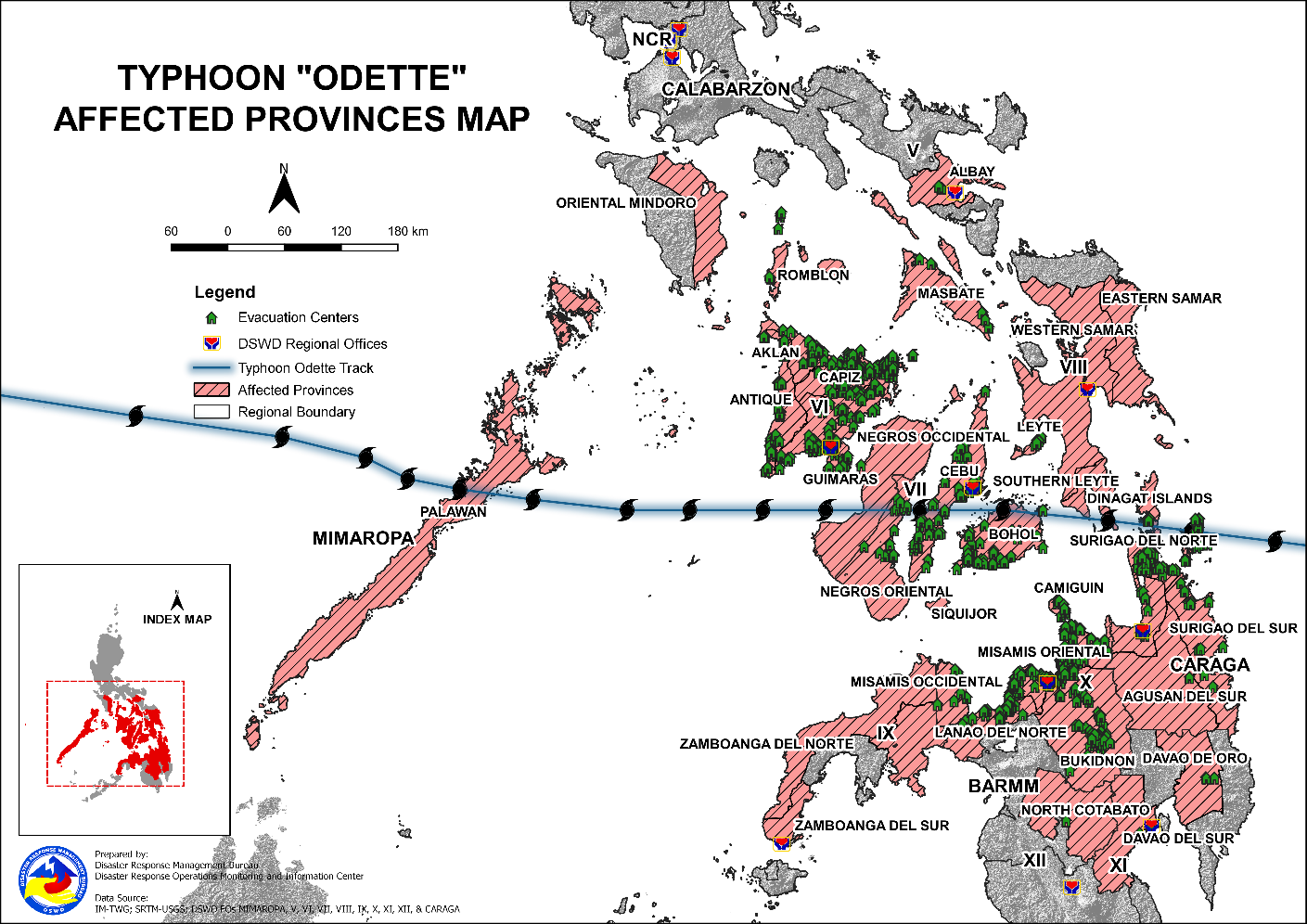 Status of Displaced PopulationInside Evacuation CentersThere are 20,809 families or 80,286 persons currently taking temporary shelter in 767 evacuation centers in Regions VI, VII, VIII, X, MIMAROPA, and Caraga (see Table 2).Table 2. Number of Displaced Families / Persons Inside Evacuation CentersNote: This version reflects the actual number of displaced families and persons in Regions VII, VIII, and X after data validation on 05 February 2022, 2PM. Hence, changes in figures are based on the ongoing assessment and validation that are continuously being conducted. Source: DSWD-FOsOutside Evacuation CentersThere are 10,620 families or 36,144 persons temporarily staying with their relatives and/or friends in Regions VI, VII, VIII and Caraga (see Table 3).Table 3. Number of Displaced Families / Persons Outside Evacuation CentersNote: This version reflects the actual number of displaced families and persons in Regions VI, VII, VIII, X, and Caraga after data validation on 04 February 2022, 2PM. Hence, changes in figures are based on the ongoing assessment and validation that are continuously being conducted. Source: DSWD-FOsTotal Displaced PopulationThere are 31,429 families or 116,430 persons still displaced in Regions VI, VII, VIII, X, MIMAROPA and Caraga due to Typhoon “ODETTE” (see Table 4).Table 4. Total Number of Displaced Families / PersonsNote: This version reflects the actual number of displaced families and persons in Regions VII, VIII, and X after data validation on 05 February 2022, 2PM. Hence, changes in figures are based on the ongoing assessment and validation that are continuously being conducted. Source: DSWD-FOsDamaged HousesA total of 1,883,809 houses were damaged; of which, 434,649 are totally damaged and 1,449,160 are partially damaged in Regions VI, VII, VIII, IX, X, MIMAROPA and Caraga (see Table 5).Table 5. Number of Damaged HousesNote: This version reflects the actual number of damaged houses in Regions VII, VIII, and X after data validation on 05 February 2022, 2PM. Hence, changes in figures are based on the ongoing assessment and validation that are continuously being conducted. Source: DSWD-FOsCost of Humanitarian Assistance ProvidedA total of ₱1,195,456,433.89 worth of assistance was provided to the affected families; of which, ₱867,132,854.99 from the DSWD, ₱219,177,829.52 was provided by the LGUs, ₱19,147,256.33 from Non-Government Organizations (NGOs) and ₱89,998,493.05 from Other Partners (see Table 6).Table 6. Cost of Assistance Provided to Affected Families / PersonsNote: This version reflects the actual cost of assistance provided in Regions VI, VII, VIII, X, and Caraga after data validation on 05 February 2022, 2PM. Hence, changes in figures are based on the ongoing assessment and validation that are continuously being conducted.
 Source: DSWD-FOsResponse Actions and InterventionsStandby Funds and Prepositioned Relief StockpileThe Inventory Summary is as of 06 February 2022, 4PM. Replenishment of standby funds for DSWD-FO X is currently being processed. Source: DSWD-DRMB and DSWD-NRLMBStandby Funds ₱609.09 million Quick Response Fund (QRF) at the DSWD-Central Office.₱45.03 million available at DSWD-FOs V, VI, VII, VIII, IX, X, XI, XII, MIMAROPA, and Caraga.₱18.75 million in other DSWD-FOs which may support the relief needs of the displaced families due to Typhoon “Odette” through inter-FO augmentation.Prepositioned FFPs and Other Relief Items50,050 FFPs available in Disaster Response Centers; of which, 43,246 FFPs are at the National Resource Operations Center (NROC), Pasay City and 6,804 FFPs are at the Visayas Disaster Response Center (VDRC), Cebu City.194,247 FFPs available at DSWD-FOs V, VI, VII, VIII, IX, X, XI, XII, MIMAROPA, and Caraga.95,388 FFPs in other DSWD-FOs which may support the relief needs of the displaced families due to Typhoon “Odette” through inter-FO augmentation.₱629.68 million worth of other food and non-food items (FNIs) at NROC, VDRC and DSWD-FO warehouses countrywide.Food and Non-Food ItemsDSWD-FO CARDSWD-FO IIDSWD-FO CALABARZONDSWD-FO MIMAROPADSWD-FO VDSWD-FO VIDSWD-FO VIIDSWD-FO VIIIDSWD-FO IXDSWD-FO XDSWD-FO XIDSWD-FO CaragaCamp Coordination and Camp ManagementDSWD-FO MIMAROPADSWD-FO VIDSWD-FO VIIDSWD-FO VIIIDSWD-FO IXDSWD-FO XDSWD-FO XIDSWD-FO CARAGAInternally Displaced Persons (IDPs) ProtectionDSWD-FO MIMAROPADSWD-FO VIDSWD-FO VIIDSWD-FO XIDSWD-FO CaragaOther ActivitiesDSWD-DRMBNRLMBDSWD-FO CARDSWD-FO IIDSWD-FO CALABARZONDSWD-FO MIMAROPADSWD-FO VDSWD-FO VIDSWD-FO VIIDSWD-FO VIIIDSWD-FO IXDSWD-FO XDSWD-FO XIDSWD-FO CARAGAPhoto Documentation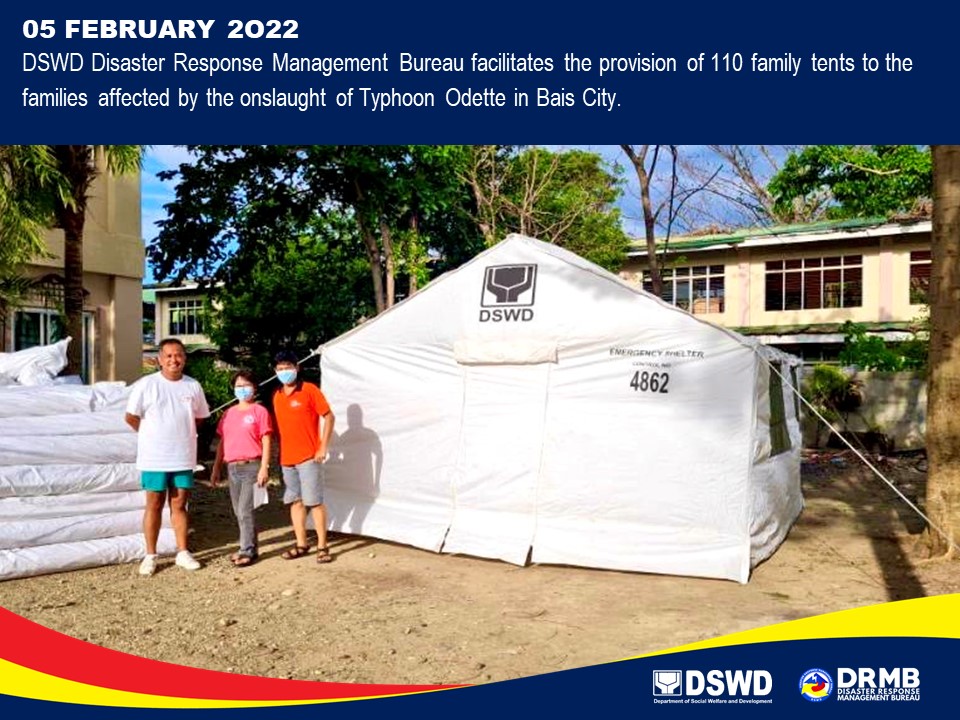 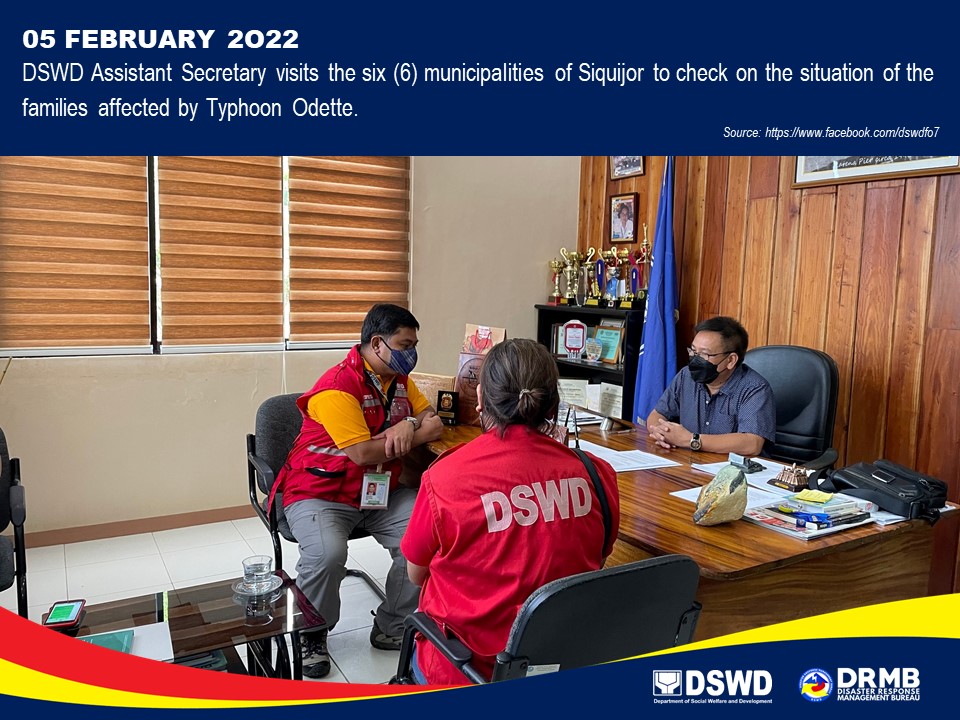 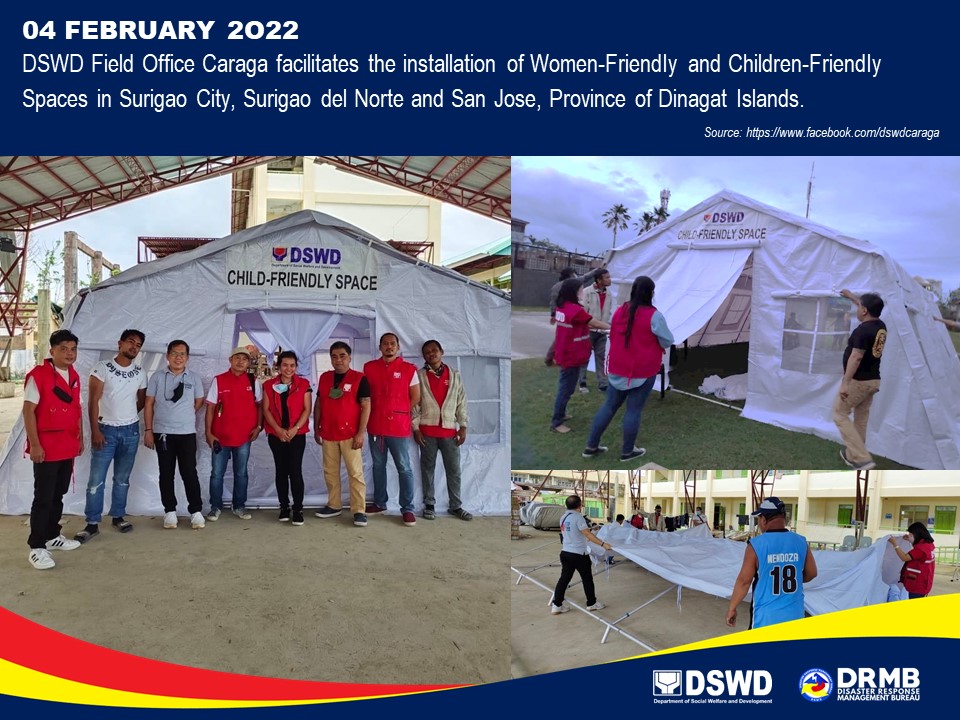 *****The Disaster Response Operations Monitoring and Information Center (DROMIC) of DSWD-DRMB is closely coordinating with the concerned DSWD-FOs for significant disaster response updates and assistance provided.NUMBER OF AFFECTEDNUMBER OF AFFECTEDNUMBER OF AFFECTEDBarangayFamiliesPersonsGRAND TOTAL10,0562,931,45010,440,320MIMAROPA332117,607387,731Oriental Mindoro82681,317Naujan42141,069Puerto Galera327113Victoria127135Palawan307117,121385,502Aborlan91,5718,256Agutaya101,5187,585Araceli154,02616,925Bataraza3630Brooke's Point102411,101Busuanga356160Cagayancillo141,5117,555Coron221,4685,289Culion64889Cuyo171,2093,697Dumaran166,89218,985El Nido (Bacuit)157442,021Linapacan77062,397Magsaysay112,92612,429Narra131,8755,764Puerto Princesa City (Capital)5636,552126,937Quezon53681,540Rizal (Marcos)11367Roxas3124,09181,803San Vicente109,89622,094Sofronio Española1143715Taytay3121,19959,883Kalayaan162180Romblon17218912Banton7113512Cajidiocan353219Corcuera1412Ferrol340131Santa Fe3838REGION V391,3974,337Albay74471,241Guinobatan54271,184City of Ligao22057Masbate329503,096Aroroy383373Baleno12362Cataingan164206Esperanza155851,706City of Masbate (capital)1732Palanas353193Pio V. Corpuz (Limbuhan)266248Placer329120San Jacinto236143Uson1413REGION VI3,696685,2912,705,698Aklan26919,14573,022Altavas141,6415,677Balete101,2814,750Banga233861,580Batan201,2534,648Kalibo (capital)145362,027Libacao7188784Madalag188083,286New Washington161,7207,040Buruanga155,35621,138Ibajay277462,780Lezo135021,639Makato177343,007Malay165882,304Malinao12204731Nabas171,4325,205Numancia171,0623,530Tangalan137082,896Antique53845,049175,933Anini-y234,00714,993Belison112,82014,127Hamtic464,01715,970San Jose (capital)251,0464,667San Remigio443,6929,920Sibalom762,86311,945Tobias Fornier (Dao)503,56911,421Valderrama196853,425Barbaza211,1223,734Bugasong206532,336Caluya222,3598,731Culasi447,23429,712Laua-an311,0994,538Libertad214,85121,273Pandan269243,363Patnongon301,4835,779Sebaste98603,126Tibiao201,7656,873Capiz43467,844238,907Cuartero223,2417,888Dao207,80729,469Dumalag174201,292Dumarao3314,69853,978Ivisan154851,617Jamindan261,4065,541Ma-ayon324,86015,660Mambusao241,5125,298Panay422,0366,826Panitan262,69811,623Pilar242,5317,867Pontevedra263,43715,255President Roxas229,86629,598Roxas City (capital)332,3137,571Sapi-an176632,540Sigma218,83532,925Tapaz341,0363,959Guimaras9821,50283,037Buenavista363,68212,180San Lorenzo122,61411,481Jordan (capital)142,3467,699Nueva Valencia227,16627,221Sibunag145,69424,456Iloilo1,715175,787690,002Ajuy3410,12338,714Alimodian313631,618Anilao218,80931,318Badiangan316442,629Balasan2310,76537,593Banate185,51722,378Barotac Nuevo293,21816,090Barotac Viejo242,0869,815Batad241,2814,680Bingawan149283,610Cabatuan668103,306Calinog591,9217,756Carles3320,49878,182Concepcion254,46214,335Dingle321,3645,778Dueñas243862,224Dumangas426,95329,251Estancia2512,01646,553Guimbal332,2019,161Igbaras441,5095,946Iloilo City (capital)1529,14644,292Janiuay367473,967Lambunao714,74621,713Leganes182,3229,722Lemery314,38713,885Leon802,71511,375Maasin428183,584Miagao1133,19513,501Mina221,3166,580New Lucena211,9498,148Oton372,67610,813City of Passi247943,159Pavia187223,635Pototan369323,933San Dionisio293,66514,289San Enrique237,86427,908San Joaquin857,68028,451San Miguel241,3965,092San Rafael92,0778,515Santa Barbara511,8505,838Sara4211,46541,304Tigbauan523,27413,695Tubungan437403,132Zarraga243,45712,534Negros Occidental642355,9641,444,797Bacolod City (capital)619,06744,334Bago City2413,38666,970Binalbagan1618,25891,290Cadiz City222,5089,754Calatrava406,06330,315Candoni97,23927,462Cauayan2521,38990,678Enrique B. Magalona (Saravia)239,96349,815City of Escalante217,67223,568City of Himamaylan1934,26499,128Hinigaran2418,69070,830Hinoba-an (Asia)1315,46960,771Ilog1516,72883,615Isabela124811,996City of Kabankalan3248,292156,881La Carlota City1411,51757,585La Castellana1317,31074,856Manapla125,84029,200Moises Padilla (Magallon)159,72648,630Murcia236,04126,302Pontevedra207,94630,018Pulupandan202,1549,946Sagay City265,73426,923Salvador Benedicto77,86029,273San Carlos City186,05624,258San Enrique104,68114,198Silay City1616,35254,039City of Sipalay174,08522,784City of Talisay274,03020,150Toboso91,5784,892Valladolid166,88827,219City of Victorias238,69737,117REGION VII2,9131,358,1674,396,035Bohol1,096381,5991,307,932Alburquerque113,17211,985Alicia157,50022,500Anda165,50816,734Antequera214,49215,217Baclayon175,60022,004Balilihan315,83421,171Batuan153,90014,687Bien Unido157,95727,115Bilar193,43610,308Buenavista359,24722,533Calape3310,33036,222Candijay218,90126,703Carmen2913,72654,755Catigbian227,22526,149Clarin237,50024,508Corella81,7449,278Cortes145,25318,344Dagohoy155,64121,170Danao175,59521,865Dauis1215,87352,492Dimiao354,30216,613Duero205,40016,200Garcia Hernandez306,88521,712Jetafe249,66033,422Guindulman199,90137,023Inabanga5013,24338,721Jagna3211,28933,177Lila182,7718,313Loay244,91919,217Loboc284,81017,507Loon6712,85438,562Mabini228,92931,554Maribojoc226,15922,178Panglao1012,50037,500Pilar218,14931,831Pres. Carlos P. Garcia (Pitogo)237,42924,430Sagbayan (Borja)248,01024,030San Isidro21467San Miguel187,75225,356Sevilla132,91912,015Sierra Bullones227,34925,700Sikatuna102,0977,373Tagbilaran City (capital)1510,08030,240Talibon2521,93379,909Trinidad209,96635,650Tubigon3414,36153,801Ubay4423,39388,206Valencia356,09121,885Cebu1,147819,0082,521,450Alcantara95,09016,391Alcoy85,48016,044Alegria97,18726,511Aloguinsan152,7839,111Argao4523,79575,610Asturias287,63322,899Badian2912,52037,912Balamban292,3898,024Bantayan253,23412,148Barili4319,94889,014City of Bogo16203762Boljoon114,72717,243Borbon199482,983City of Carcar101,5844,752Carmen182,5607,680Catmon191,2433,611Cebu City (capital)8026,94082,820Compostela1713,06842,200Consolacion2028,86486,052Cordoba1315,01470,567Daanbantayan11,5755,879Dalaguete3314,81345,438Danao City4212,04436,132Dumanjug3717,60253,826Ginatilan141,8888,007Lapu-Lapu City (Opon)30127,148370,057Liloan1429,42288,266Madridejos1411,47652,735Malabuyoc144,87420,573Mandaue City2745,296135,888Medellin199,11529,123Minglanilla1955,218127,001Moalboal159,45138,989City of Naga2830,90892,724Oslob216,43929,630Pilar139623,244Pinamungahan2617,82771,616Poro176,50018,849Ronda146,30918,927Samboan165,22415,672San Fernando2124,87249,744San Francisco1516,27354,884San Remigio271,6026,495Santa Fe101,7347,555Santander101,2583,774Sibonga2516,58849,764Sogod182,3598,250Tabogon118393,246Tabuelan86962,355City of Talisay2280,090225,759Toledo City3866,724200,247Tuburan545,29910,389Tudela111,3734,078Siquijor1344,77216,592Enrique Villanueva14201661Larena235472,212Lazi181,0323,150Maria225432,169San Juan151,0413,123Siquijor (capital)421,4085,277Negros Oriental536152,788550,061Amlan (Ayuquitan)87,80926,431Ayungon247,41437,070Bacong227922,093Bais City3213,82541,475Basay103,01411,656City of Bayawan (Tulong)287,39027,963Bindoy (Payabon)2211,44947,875Canlaon City124,76615,780Dauin224111,811Dumaguete City (capital)234371,921City of Guihulngan3313,61440,842Jimalalud289,59533,343La Libertad2911,12430,631Mabinay3213,38966,945Manjuyod2712,56146,708Pamplona162,2377,970San Jose141,0254,184Santa Catalina226,17822,744Siaton263,00011,578Sibulan151,1813,543City of Tanjay2410,25730,879Tayasan184,47113,413Valencia (Luzurriaga)244881,673Vallehermoso155,84519,603Zamboanguita105161,930REGION VIII1,486336,9721,297,382Eastern Samar29464,216243,180Arteche204,61417,294City of Borongan (capital)41,2764,782Can-Avid103291,645Dolores14432,215Jipapad451216Maslog121,5727,870Oras236812,897San Julian164,25521,275San Policarpo174,56517,290Sulat184,56516,255Taft1267914Balangiga134,33615,921Balangkayan146072,239General MacArthur163,49614,623Giporlos183,56911,402Guiuan365,48917,488Hernani112,7079,640Lawaan153,82113,346Llorente16,30025,200Maydolong11,2144,054Mercedes11,7253,648Quinapondan11,9058,950Salcedo416,42924,016Leyte676150,677582,021Alangalang395,37121,859Palo13681,840San Miguel12143710Santa Fe201,7766,722Tacloban City (capital)1074,34519,592Tanauan456,99122,268Tolosa866330Dulag4511,06441,217MacArthur12,8079,409Mayorga165,37426,870Leyte1176880Ormoc City401,3035,544Abuyog6312,68858,108Bato910,41048,612City of Baybay9233,387125,457Hilongos5119,13361,482Hindang204,97313,658Inopacan206,22024,880Javier (Bugho)287,96828,304Mahaplag285,30726,535Matalom3010,80737,744Western Samar162,66710,027San Jorge1124509Santo Nino129110Tagapul-an142,5149,408Southern Leyte500119,412462,154Bontoc408,95233,453Limasawa61,8346,430City of Maasin (capital)7025,442121,994Macrohon308,00729,532Malitbog375,71720,114Padre Burgos113,69611,264Tomas Oppus295,58817,898Anahawan142,52212,610Hinunangan403,70812,967Hinundayan173,70913,588Libagon144,59315,971Liloan246,13019,641Pintuyan233,17211,031Saint Bernard307,48537,425San Francisco224,08914,518San Juan (Cabalian)184,40015,613San Ricardo153,03310,766Silago152,7338,049Sogod4514,60249,290REGION IX371,3877,222Zamboanga del Norte339765,167Dapitan City124362,180Dipolog City (capital)699495Jose Dalman (Ponot)11050Labason62571,754Liloy7157603Pres. Manuel A. Roxas11785Zamboanga del Sur44112,055Bayog143215Tambulig120100Zamboanga City23481,740REGION X44943,023159,695Bukidnon604,90218,890Libona2275943Malitbog97202,821Manolo Fortich74491,619Sumilao229181Cabanglasan380336Impasug-ong5112475City of Malaybalay (capital)124391,611San Fernando1315Maramag271289City of Valencia172,72410,600Camiguin443,64115,035Mahinog86452,750Mambajao (capital)81,6267,139Catarman144681,769Guinsiliban75492,022Sagay73531,355Lanao del Norte564,41817,396Iligan City303,20712,865Bacolod63471,553Kauswagan63571,268Kolambugan3182502Maigo1129457Matungao474254Pantar1312Tubod (capital)11568Lala399405Salvador1512Misamis Occidental251,9105,874Aloran172267Lopez Jaena2268795Oroquieta City (capital)5162576Panaon118Plaridel395334Bonifacio61,2433,599Clarin11559Don Victoriano Chiongbian (Don Mariano Marcos)229137Ozamis City21456Sinacaban11038Tudela115Misamis Oriental26428,152102,500Cagayan De Oro City (capital)405992,429Balingasag222,83212,258Balingoan51,0683,490Binuangan77812,798Gingoog City242,3919,358Kinoguitan151,2433,914Lagonglong101,8037,346Magsaysay (Linugos)253,7759,391Medina48472,194Salay87892,672Sugbongcogon112,76111,320Talisayan111,2144,133Alubijid42971,210Claveria498349City of El Salvador64851,404Initao6136602Jasaan141,8747,518Laguindingan115652,825Libertad43211,257Lugait5211880Manticao4260935Naawan6126547Opol21,0153,393Tagoloan92,4999,627Villanueva7162650REGION XI54221,283Davao de Oro3295985Nabunturan (capital)2107371New Bataan1188614Davao del Sur2127298Davao City2127298REGION XII12,1068,884North Cotabato12,1068,884Kabacan12,1068,884CARAGA1,098385,0781,472,053Agusan del Norte20851,432213,801Buenavista199634,048Butuan City (capital)5910,19839,801City of Cabadbaran3112,95264,086Carmen65972,240Jabonga158,07827,976Kitcharao115,99521,278Las Nieves135272,005Magallanes81,1354,102Nasipit161,3375,292Remedios T. Romualdez81,7436,712Santiago94,08517,151Tubay133,82219,110Agusan del Sur17932,201121,169City of Bayugan221,0934,372Bunawan109783,778Esperanza243,48912,289La Paz3110550Loreto231,0994,374Prosperidad (capital)329,39936,671Rosario1112,23045,977San Francisco157893,304San Luis1726Santa Josefa163227Sibagat181,6414,907Talacogon2130540Trento161,1534,072Veruela12082Dinagat Island10038,438148,587Basilisa (Rizal)276,75224,153Cagdianao145,61518,881Dinagat123,53211,400Libjo (Albor)166,25018,051Loreto103,07710,097San Jose (capital)1210,63353,165Tubajon92,57912,840Surigao del Norte335173,469641,170Alegria126,50032,500Bacuag94,19915,881Burgos61,4976,528Claver1411,79540,784Dapa2914,14336,144Del Carmen209,02228,086General Luna198,38228,119Gigaquit136,60022,555Mainit218,48736,379Malimono145,85618,055Pilar153,53911,687Placer207,08235,410San Benito61,6546,029San Francisco (Anao-aon)114,54516,536San Isidro122,35311,765Santa Monica (Sapao)113,01410,738Sison124,43522,175Socorro148,97934,568Surigao City (capital)5452,096182,994Tagana-an146,45532,275Tubod92,83611,962Surigao del Sur27689,538347,326Barobo184,46917,387Bayabas71,3244,912City of Bislig61,4065,412Cagwait113,84716,899Cantilan173,81914,961Carmen81,8656,881Carrascal147,88524,586Cortes122,3388,572Hinatuan2410,38641,414Lanuza134,04218,074Lianga133,98016,703Lingig123,59813,844Madrid145,55728,632Marihatag123,67715,236San Agustin133,82114,909San Miguel187,52927,313Tagbina192,5709,019Tago248,83129,108City of Tandag (capital)218,59433,464REGION / PROVINCE / MUNICIPALITYNUMBER OF EVACUATION CENTERS (ECs)NUMBER OF EVACUATION CENTERS (ECs)NUMBER OF DISPLACEDNUMBER OF DISPLACEDNUMBER OF DISPLACEDNUMBER OF DISPLACEDREGION / PROVINCE / MUNICIPALITYNUMBER OF EVACUATION CENTERS (ECs)NUMBER OF EVACUATION CENTERS (ECs)INSIDE ECsINSIDE ECsINSIDE ECsINSIDE ECsREGION / PROVINCE / MUNICIPALITYNUMBER OF EVACUATION CENTERS (ECs)NUMBER OF EVACUATION CENTERS (ECs)FamiliesFamiliesPersonsPersonsREGION / PROVINCE / MUNICIPALITYCUMNOWCUMNOWCUMNOWGRAND TOTAL10,483767584,81420,8092,208,65480,286MIMAROPA622354,489118235,005494Oriental Mindoro8-262-1,287-Naujan4-214-1,069-Puerto Galera3-27-113-Victoria1-21-105-Palawan590354,030118232,930494Aborlan8-1,435-7,049-Agutaya7-237-987-Araceli56-1,446-3,556-Brooke's Point11-241-1,101-Busuanga5-56-160-Cagayancillo14-518-2,067-Coron47-1,444-5,282-Culion5-35-89-Cuyo20-799-2,493-Dumaran53-1,260-4,623-El Nido (Bacuit)28-469-2,021-Linapacan15-415-1,654-Magsaysay18-809-2,721-Narra27-469-1,596-Puerto Princesa City (Capital)149123,06097101,142389Quezon4-337-1,440-Rizal (Marcos)1-13-67-Roxas5117,4861526,45771San Vicente39-984-3,747-Taytay31-12,455-64,498-Kalayaan1162618034Romblon24-197-788-Banton10-92-388-Cajidiocan3-53-219-Corcuera3-4-12-Ferrol5-40-131-Santa Fe3-8-38-REGION V38-1,397-4,337-Albay7-447-1,241-Guinobatan4-427-1,184-City of Ligao3-20-57-Masbate31-950-3,096-Aroroy3-83-373-Baleno1-23-62-Cataingan2-64-206-Esperanza15-585-1,706-City of Masbate (capital)1-7-32-Palanas3-53-193-Pio V. Corpuz (Limbuhan)2-66-248-Placer1-29-120-San Jacinto2-36-143-Uson1-4-13-REGION VI3,8344123,97213494,96553Aklan410-6,984-26,751-Altavas31-596-2,116-Balete31-552-2,155-Banga22-135-526-Batan25-453-1,743-Kalibo (capital)16-315-1,243-Libacao3-125-503-Madalag24-275-890-New Washington26-1,582-6,259-Buruanga49-210-742-Ibajay36-517-1,931-Lezo20-116-505-Makato28-237-1,005-Malay18-498-1,982-Malinao29-135-511-Nabas15-664-2,446-Numancia17-249-964-Tangalan20-325-1,230-Antique612-12,464-47,054-Anini-y31-1,772-6,776-Belison9-141-406-Hamtic44-999-3,186-San Jose (capital)38-365-1,260-San Remigio3-104-419-Sibalom37-826-3,110-Tobias Fornier (Dao)39-622-2,489-Valderrama28-319-1,217-Barbaza35-685-2,422-Bugasong26-475-1,795-Caluya46-1,043-3,855-Culasi71-1,429-5,444-Laua-an40-429-1,838-Libertad43-418-1,471-Pandan42-329-1,137-Patnongon25-303-1,332-Sebaste12-734-2,987-Tibiao43-1,471-5,910-Capiz862-15,823-59,073-Cuartero34-327-1,252-Dao47-490-1,735-Dumalag16-379-1,119-Dumarao74-725-2,667-Ivisan17-302-1,039-Jamindan28-812-3,188-Ma-ayon145-644-2,755-Mambusao43-450-1,669-Panay76-987-3,341-Panitan33-341-1,546-Pilar75-1,852-5,956-Pontevedra63-3,437-15,255-President Roxas20-1,415-4,983-Roxas City (capital)95-2,234-7,306-Sapi-an18-338-1,318-Sigma41-489-1,756-Tapaz37-601-2,188-Guimaras100-3,528-12,070-Buenavista34-462-1,795-San Lorenzo14-151-517-Jordan (capital)13-2,346-7,699-Nueva Valencia30-468-1,715-Sibunag9-101-344-Iloilo1,087-25,606-97,581-Ajuy74-1,768-6,302-Anilao10-247-1,029-Badiangan7-10-51-Balasan48-676-2,606-Banate37-1,577-5,734-Barotac Nuevo13-1,536-7,680-Barotac Viejo23-626-2,336-Batad48-657-2,531-Bingawan16-65-275-Calinog66-1,921-7,756-Carles81-1,659-6,974-Concepcion146-1,948-6,800-Dingle3-61-170-Dueñas6-110-398-Dumangas19-126-582-Estancia30-1,016-3,626-Guimbal10-116-426-Igbaras17-66-232-Iloilo City (capital)52-879-3,462-Janiuay6-38-162-Leganes13-327-963-Lemery29-1,474-4,967-Leon18-116-472-Miagao19-290-1,163-Mina9-35-168-New Lucena4-28-90-Oton12-86-337-City of Passi29-574-2,290-Pavia5-227-1,135-Pototan34-257-1,058-San Dionisio78-2,841-10,562-San Enrique13-170-657-San Joaquin22-429-1,576-San Miguel4-4-24-San Rafael23-525-1,805-Santa Barbara4-16-65-Sara24-2,751-9,807-Tigbauan20-279-1,026-Tubungan9-69-266-Zarraga6-6-18-Negros Occidental763459,56713252,43653Bacolod City (capital)26-1,220-4,986-Bago City13-514-2,570-Binalbagan35156932,44415Cadiz City81-1,762-6,444-Calatrava28-881-3,063-Candoni7-1,141-3,248-Cauayan16-2,149-10,004-Enrique B. Magalona (Saravia)37-553-1,107-City of Escalante28-2,186-6,911-City of Himamaylan10-506-2,530-Hinigaran46-13,242-52,968-Hinoba-an (Asia)30-1,027-3,795-Ilog15-16,728-83,615-Isabela12-481-1,996-City of Kabankalan25-3,626-12,376-La Carlota City30-960-3,043-La Castellana28-623-2,850-Manapla7-220-801-Moises Padilla (Magallon)1-18-59-Murcia11-508-2,540-Pontevedra39-692-2,543-Pulupandan15-609-2,006-Sagay City49-1,251-4,718-Salvador Benedicto11-90-357-San Carlos City20191363,98520San Enrique10116425466Silay City15-804-2,923-City of Sipalay40-994-3,521-City of Talisay21-823-4,115-Toboso17-406-1,562-Valladolid1312,824214,58812City of Victorias27-1,083-4,222-REGION VII2,675144201,798879687,2623,501Bohol96511760,806677192,0612,688Alburquerque13-120-505-Alicia1557,5001322,50041Anda24-2,300-8,474-Antequera30-405-1,445-Balilihan31-4,526-13,578-Batuan34-643-1,831-Bien Unido1411481250458Bilar51-805-3,142-Buenavista22159,0604222,533177Calape51192,298247,249100Candijay28281232,83717Carmen49-856-3,176-Catigbian91141574Clarin6261,141534,171225Corella8191330011Cortes5-41-215-Dagohoy22331414Danao13-85-388-Dauis10-386-1,602-Dimiao48155522,1357Duero42-1,593-4,779-Jetafe6-51-219-Guindulman3811,16964,54323Inabanga1-70-104-Lila8-249-747-Loay33983735Loboc11-155-711-Loon11-646-1,930-Mabini136501101,97632Maribojoc57-752-2,844-Panglao3-10-48-Pilar131108446814Pres. Carlos P. Garcia (Pitogo)10106969270270Sagbayan (Borja)223388San Isidro2-14-67-San Miguel1497,2322024,55274Sevilla814921848Sierra Bullones13-220-905-Sikatuna22125219107Tagbilaran City (capital)8-423-1,821-Talibon2025551732,252678Trinidad58-800-3,224-Tubigon33-13,303-39,906-Ubay31283332251,310885Valencia19-451-1,590-Cebu1,41724126,24778443,007348Alcantara1-5,090-15,270-Alcoy16-142-392-Alegria204697252,65797Aloguinsan35684573,15426Argao3511,29396,17630Asturias22-646-2,863-Badian68-707-3,006-Balamban53-1,657-7,507-Bantayan34-2,170-8,246-Barili257891103,57777City of Bogo1-203-762-Boljoon5-42-163-Borbon18-280-846-City of Carcar2-1,042-5,014-Carmen17-1,803-5,409-Catmon27-1,243-3,611-Cebu City (capital)3416,233-29,785-Compostela25-1,140-6,416-Consolacion10-6,383-19,149-Cordoba12147452,25019Daanbantayan65-1,575-5,879-Dalaguete26-3,667-11,031-Danao City65-2,341-8,405-Dumanjug9-1,001-2,394-Ginatilan619123357Lapu-Lapu City (Opon)30-19,061-58,287-Liloan33-19,061-58,287-Madridejos14-2,965-11,222-Malabuyoc5-45-215-Mandaue City35-9,571-37,248-Medellin65-4,500-14,928-Minglanilla23-602-2,034-Moalboal10-120-509-City of Naga10-2,644-10,432-Oslob3-644-3,208-Pilar26-309-1,089-Pinamungahan44-4,291-14,363-Poro17-1,438-4,999-Ronda18-263-992-Samboan15-1,901-5,703-San Fernando17-267-1,125-San Francisco42-924-5,381-San Remigio40-928-2,876-Santa Fe29-1,959-6,622-Santander10-152-456-Sibonga54-1,977-6,752-Sogod20-2,359-8,250-Tabogon29-839-3,246-Tabuelan22-696-1,143-City of Talisay3432,5552013,86592Toledo City30-1,060-4,465-Tuburan71-2,841-8,913-Tudela40-619-2,100-Siquijor105-2,838-9,342-Enrique Villanueva10-92-285-Larena18-374-1,321-Lazi20-646-1,940-Maria21-543-2,169-San Juan16-1,041-3,123-Siquijor (capital)20-142-504-Negros Oriental188311,90712442,852465Amlan (Ayuquitan)7-127-557-Ayungon15-1,389-6,386-Bacong1-48-224-Bais City21204106865402Basay7-191-861-City of Bayawan (Tulong)22-825-3,752-Bindoy (Payabon)6-469-1,539-Canlaon City5-50-234-Dauin1-184-920-Dumaguete City (capital)16-858-2,469-City of Guihulngan4311,592135,61845Jimalalud9-232-913-La Libertad911,73855,18718Mabinay1-1-7-Manjuyod10-319-1,001-Pamplona1-12-77-San Jose3-41-193-Santa Catalina6-316-1,263-Siaton2-2,593-7,779-Sibulan8-172-661-Tayasan4-153-642-Valencia (Luzurriaga)7-177-670-Vallehermoso2-36-134-Zamboanguita1-180-900-REGION VIII86535037,1957,403141,98829,329Eastern Samar4-469-2,345-Dolores1-443-2,215-Sulat1-4-20-Giporlos1-1-5-Hernani1-21-105-Leyte151-7,744-31,879-Dulag118-3,723-14,682-Abuyog1-931-2,560-Bato8-1,933-8,870-Inopacan16-1,137-5,685-Matalom8-20-82-Southern Leyte71035028,9827,403107,76429,329Bontoc124283,6331,45514,4475,735Limasawa2525319319958958City of Maasin (capital)152503,27219012,654709Macrohon33331,8181,8187,2887,288Malitbog44228411073,436505Padre Burgos111,0675223,8722,610Tomas Oppus35265,58814216,980537Anahawan18165701822,064642Hinunangan20-442-1,837-Hinundayan193176361216Libagon214878102,56432Liloan15183242,50917Pintuyan1123896877480Saint Bernard31123,32661413,4642,316San Francisco20203463461,0911,091San Juan (Cabalian)35354304301,5411,541San Ricardo779898411411Silago36-1,409-4,752-Sogod73663,6991,06716,4074,441REGION X441228,9803115,26414Bukidnon54-3,790-14,707-Libona2-69-345-Malitbog10-323-1,166-Sumilao2-26-178-Cabanglasan3-80-336-Impasug-ong5-59-186-City of Malaybalay (capital)12-439-1,611-Maramag2-70-285-City of Valencia18-2,724-10,600-Camiguin43-1,656-6,122-Mahinog9-565-2,202-Mambajao (capital)9-246-974-Catarman11-403-1,322-Guinsiliban7-329-1,212-Sagay7-113-412-Lanao del Norte71-3,627-14,831-Iligan City38-2,476-10,672-Bacolod12-347-1,553-Kauswagan6-357-1,199-Kolambugan3-182-502-Maigo2-123-406-Matungao5-74-254-Tubod (capital)1-15-68-Lala3-48-165-Salvador1-5-12-Misamis Occidental19-814-3,124-Aloran1-72-267-Lopez Jaena2-139-537-Oroquieta City (capital)6-134-558-Panaon1-1-8-Plaridel3-95-334-Bonifacio1-330-1,220-Don Victoriano Chiongbian (Don Mariano Marcos)2-27-137-Ozamis City2-6-25-Sinacaban1-10-38-Misamis Oriental254219,093376,48014Balingasag3212,396210,95610Balingoan10-794-2,605-Binuangan16-504-1,894-Gingoog City26-2,323-9,358-Kinoguitan5-150-1,150-Lagonglong10-1,708-6,966-Magsaysay (Linugos)5-178-605-Medina5-25-105-Salay17-789-2,672-Sugbongcogon11-2,761-11,320-Talisayan23-1,049-4,042-Alubijid4-282-1,157-Claveria2-98-349-City of El Salvador6-485-1,404-Initao6-136-602-Jasaan21-1,874-7,518-Libertad5-290-990-Lugait5-208-865-Manticao6-225-796-Naawan6-126-360-Opol2-449-1,789-Tagoloan2312,10818,4384Villanueva8-135-539-REGION XI10-295-848-Davao de Oro10-295-848-Nabunturan (capital)2-107-371-New Bataan8-188-477-REGION XII1-669-3,096-North Cotabato1-669-3,096-Kabacan1-669-3,096-CARAGA1,997264136,01912,393525,88946,895Agusan del Norte405-28,056-116,586-Buenavista20-818-3,340-Butuan City (capital)105-9,587-37,756-City of Cabadbaran64-6,295-30,872-Carmen16-229-760-Jabonga44-1,597-5,124-Kitcharao45-1,724-5,705-Las Nieves12-482-1,871-Magallanes14-860-3,071-Nasipit22-524-1,809-Remedios T. Romualdez15-1,082-3,792-Santiago11-1,256-5,140-Tubay37-3,602-17,346-Agusan del Sur147-5,938-23,223-City of Bayugan1-446-2,132-Bunawan18-960-3,730-Esperanza3-179-895-La Paz3-99-495-Loreto7-332-1,140-Prosperidad (capital)12-554-2,973-Rosario39-901-3,906-San Francisco6-106-404-San Luis1-7-26-Santa Josefa1-63-227-Sibagat30-1,072-3,018-Talacogon6-130-540-Trento17-1,074-3,677-Veruela3-15-60-Dinagat Island18184754751,5531,553Libjo (Albor)44107107322322San Jose (capital)14143683681,2311,231Surigao del Norte81224648,90611,918182,12945,342Alegria46-907-3,764-Bacuag40-1,703-7,053-Burgos153449272,129118Claver32-2,405-9,048-Dapa886946942,8822,882Del Carmen28262,7262,48110,9968,550General Luna885315312,3782,378Gigaquit42-3,180-10,976-Mainit48-8,487-36,379-Malimono54-2,117-7,125-Pilar4712,367608,121300Placer67-2,386-8,776-San Benito1114144949San Francisco (Anao-aon)29-3,683-10,454-San Isidro4825957933,179325Santa Monica (Sapao)66215215911911Sison30-1,712-6,218-Socorro23-960-3,476-Surigao City (capital)1731689,5317,80335,61829,829Tagana-an31-2,820-8,880-Tubod36-1,062-3,717-Surigao del Sur615-52,644-202,398-Barobo41-4,259-16,503-Bayabas22-1,230-4,726-Cagwait21-3,459-14,992-Cantilan28-3,819-14,961-Carmen17-1,278-4,664-Carrascal15-2,714-8,584-Cortes15-1,992-7,076-Hinatuan56-9,070-36,150-Lanuza27-1,273-4,735-Lianga30-2,856-10,801-Lingig46-3,143-12,128-Madrid36-1,296-4,741-Marihatag52-2,154-8,221-San Agustin26-2,038-7,667-San Miguel13-869-3,720-Tagbina68-1,943-6,669-Tago41-2,485-10,760-City of Tandag (capital)61-6,766-25,300-REGION / PROVINCE / MUNICIPALITYNUMBER OF DISPLACEDNUMBER OF DISPLACEDNUMBER OF DISPLACEDNUMBER OF DISPLACEDREGION / PROVINCE / MUNICIPALITYOUTSIDE ECsOUTSIDE ECsOUTSIDE ECsOUTSIDE ECsREGION / PROVINCE / MUNICIPALITYFamiliesFamiliesPersonsPersonsREGION / PROVINCE / MUNICIPALITYCUMNOWCUMNOWGRAND TOTAL412,65710,6201,468,48336,144MIMAROPA9,443-34,654-Palawan9,422-34,530-Aborlan2-7-Araceli997-4,718-Cuyo410-1,345-Dumaran1,438-5,418-Linapacan291-655-Magsaysay272-979-Narra1,406-4,168-Puerto Princesa City (Capital)3,939-14,678-Quezon31-100-Roxas82-227-San Vicente554-2,235-Romblon21-124-Banton21-124-REGION VI190,36870733,767339Aklan5,975-20,806-Altavas999-3,312-Balete720-2,577-Banga169-649-Batan426-1,420-Kalibo (capital)28-113-Libacao20-69-Madalag226-861-New Washington138-562-Buruanga330-918-Ibajay213-797-Lezo386-1,134-Makato420-1,942-Malay90-322-Malinao55-176-Nabas768-2,759-Numancia766-2,566-Tangalan221-629-Antique11,250-42,385-Anini-y2,235-8,217-Belison18-51-Hamtic209-1,032-San Jose (capital)199-768-San Remigio90-451-Sibalom926-3,944-Tobias Fornier (Dao)1,544-5,696-Barbaza437-1,312-Bugasong178-541-Caluya1,316-4,876-Culasi1,759-7,547-Laua-an660-2,650-Libertad685-1,947-Pandan339-1,098-Patnongon315-1,153-Sebaste46-139-Tibiao294-963-Capiz10,882-37,355-Cuartero1,966-6,636-Dao698-2,454-Dumarao2,202-7,152-Ivisan183-578-Jamindan594-2,353-Ma-ayon630-2,293-Mambusao971-3,310-Panay1,049-3,485-Panitan174-869-Pilar648-1,740-President Roxas454-1,715-Roxas City (capital)49-160-Sapi-an309-1,078-Sigma520-1,761-Tapaz435-1,771-Guimaras971-3,594-Buenavista37-138-San Lorenzo292-977-Nueva Valencia345-1,412-Sibunag297-1,067-Iloilo34,36256142,297279Anilao112-380-Badiangan52-207-Balasan1,399-4,820-Banate2,186-9,937-Barotac Nuevo5252260260Barotac Viejo180-673-Batad603-2,106-Bingawan42-122-Carles2,521-9,890-Concepcion1,253-3,258-Dingle516-2,580-Dueñas122407Guimbal104-394-Igbaras343-1,345-Iloilo City (capital)8,267-40,830-Janiuay709-3,805-Lambunao2,023-8,438-Leganes189-677-Leon763-2,933-Maasin535-2,598-Miagao286-1,430-Mina3-15-Oton78-304-City of Passi220-869-Pavia495-2,500-Pototan670-2,872-San Dionisio788-3,462-San Enrique2429812San Joaquin987-3,027-San Miguel10-35-Santa Barbara27-70-Sara8,714-31,497-Tubungan189-777-Zarraga10-48-Negros Occidental126,92814487,33060Bago City118-590-Binalbagan3,797-18,206-Cadiz City137-474-Candoni6,098-24,214-Cauayan10,301-38,864-Enrique B. Magalona (Saravia)309-1,042-City of Escalante358-1,074-City of Himamaylan33,758-96,598-Hinoba-an (Asia)113-334-City of Kabankalan29,292-122,548-La Carlota City1,223-6,082-La Castellana2,976-14,500-Moises Padilla (Magallon)9,179-45,895-Pontevedra587-2,197-Pulupandan1,545-7,940-Sagay City4,483-22,205-Salvador Benedicto34641,48210San Carlos City1,221-5,314-San Enrique842-3,485-Silay City15,548-50,928-City of Sipalay3,811-19,263-Toboso28-85-Valladolid829103,91750City of Victorias29-93-REGION VII160,0491487,3873Bohol16,986164,5473Anda43-167-Antequera1,091-3,801-Bilar830-3,271-Calape4311663Candijay67-248-Carmen1,286-5,036-Clarin17-58-Corella32-135-Cortes403-5,253-Dauis17-60-Dimiao476-1,819-Jetafe863-863-Guindulman2,281-7,479-Loon2,465-8,450-Pilar18-66-Sevilla508-2,288-Sikatuna53-80-Talibon149-507-Trinidad5,712-22,824-Valencia632-1,976-Cebu141,878-417,984-Alcoy452-1,356-Alegria86-234-Aloguinsan1,141-3,552-Argao205-1,025-Badian2,339-9,787-Balamban56-266-Bantayan1,093-4,051-Barili9-30-Cebu City (capital)896-2,688-Compostela11,928-35,784-Danao City169-740-Ginatilan4-22-Lapu-Lapu City (Opon)108,087-311,770-Madridejos3,971-14,455-Medellin4,615-14,195-Pilar653-2,155-Pinamungahan1,724-7,768-Ronda8-33-San Francisco215-1,512-San Remigio27-105-Santa Fe9-65-Santander979-2,937-Tuburan2,458-1,476-Tudela754-1,978-Siquijor9-29-Enrique Villanueva5-15-Lazi4-14-Negros Oriental1,176-4,827-Dauin184-794-Manjuyod3-6-San Jose983-3,991-Santa Catalina6-36-REGION VIII6,4862,42425,84610,517Leyte561-2,058-Dulag553-2,019-Matalom8-39-Southern Leyte5,9252,42423,78810,517Bontoc3333140140Limasawa5395221,9791,845City of Maasin (capital)763352,928143Macrohon3313311,4601,460Malitbog862193,12695Anahawan9393361361Hinunangan9-34-Hinundayan3-17-Libagon303-2,084-Liloan3682071,297823San Francisco5945943,3423,342San Juan (Cabalian)193193741741San Ricardo144144641641Silago945-3,157-Sogod7452532,481926REGION X526-1,830-Camiguin259-1,010-Catarman19-67-Sagay240-943-Lanao del Norte2-12-Pantar2-12-Misamis Occidental144-317-Lopez Jaena129-258-Clarin15-59-Misamis Oriental121-491-Lagonglong95-380-Villanueva26-111-CARAGA45,7858,125184,99925,285Agusan del Norte10,264-45,887-Buenavista4-29-Butuan City (capital)611-2,045-City of Cabadbaran6,657-33,214-Carmen4-21-Jabonga1,141-3,681-Kitcharao860-2,784-Las Nieves45-134-Magallanes275-1,031-Nasipit6-28-Remedios T. Romualdez661-2,920-Agusan del Sur2,224-8,703-Bunawan18-48-La Paz11-55-Prosperidad (capital)2,073-8,039-Sibagat38-144-Trento79-395-Veruela5-22-Surigao del Norte20,3218,12573,51425,285Alegria431-2,003-Bacuag803-3,094-Burgos9219214,3994,399Claver342-1,089-Del Carmen6,2966,29617,09017,090Gigaquit3,420-11,579-Malimono571-1,971-Placer1,249-4,770-San Francisco (Anao-aon)486-1,326-San Isidro8585305305Sison2,590-12,053-Socorro526-2,088-Surigao City (capital)8238233,4913,491Tagana-an4-11-Tubod1,774-8,245-Surigao del Sur12,976-56,895-Barobo210-884-Bayabas94-186-Cagwait388-1,907-Carmen587-2,217-Cortes139-583-Hinatuan1,316-5,264-Lanuza190-682-Lianga440-1,752-Lingig455-1,716-Madrid2,975-15,032-Marihatag1,523-7,015-San Agustin1,783-7,242-San Miguel84-465-Tago964-3,786-City of Tandag (capital)1,828-8,164-REGION / PROVINCE / MUNICIPALITYNUMBER OF DISPLACED SERVEDNUMBER OF DISPLACED SERVEDNUMBER OF DISPLACED SERVEDNUMBER OF DISPLACED SERVEDREGION / PROVINCE / MUNICIPALITYFamiliesFamiliesPersonsPersonsREGION / PROVINCE / MUNICIPALITYTotal FamiliesTotal FamiliesTotal PersonsTotal PersonsREGION / PROVINCE / MUNICIPALITYCUMNOWCUMNOWGRAND TOTAL997,37131,4293,676,637116,430MIMAROPA63,932118269,659494Oriental Mindoro262-1,287-Naujan214-1,069-Puerto Galera27-113-Victoria21-105-Palawan63,452118267,460494Aborlan1,437-7,056-Agutaya237-987-Araceli2,443-8,274-Brooke's Point241-1,101-Busuanga56-160-Cagayancillo518-2,067-Coron1,444-5,282-Culion35-89-Cuyo1,209-3,838-Dumaran2,698-10,041-El Nido (Bacuit)469-2,021-Linapacan706-2,309-Magsaysay1,081-3,700-Narra1,875-5,764-Puerto Princesa City (Capital)26,99997115,820389Quezon368-1,540-Rizal (Marcos)13-67-Roxas7,5681526,68471San Vicente1,538-5,982-Taytay12,455-64,498-Kalayaan62618034Romblon218-912-Banton113-512-Cajidiocan53-219-Corcuera4-12-Ferrol40-131-Santa Fe8-38-REGION V1,397-4,337-Albay447-1,241-Guinobatan427-1,184-City of Ligao20-57-Masbate950-3,096-Aroroy83-373-Baleno23-62-Cataingan64-206-Esperanza585-1,706-City of Masbate (capital)7-32-Palanas53-193-Pio V. Corpuz (Limbuhan)66-248-Placer29-120-San Jacinto36-143-Uson4-13-REGION VI314,240831,228,232392Aklan12,959-47,557-Altavas1,595-5,428-Balete1,272-4,732-Banga304-1,175-Batan879-3,163-Kalibo (capital)343-1,356-Libacao145-572-Madalag501-1,751-New Washington1,720-6,821-Buruanga540-1,660-Ibajay730-2,728-Lezo502-1,639-Makato657-2,947-Malay588-2,304-Malinao190-687-Nabas1,432-5,205-Numancia1,015-3,530-Tangalan546-1,859-Antique23,714-89,439-Anini-y4,007-14,993-Belison159-457-Hamtic1,208-4,218-San Jose (capital)564-2,028-San Remigio194-870-Sibalom1,752-7,054-Tobias Fornier (Dao)2,166-8,185-Valderrama319-1,217-Barbaza1,122-3,734-Bugasong653-2,336-Caluya2,359-8,731-Culasi3,188-12,991-Laua-an1,089-4,488-Libertad1,103-3,418-Pandan668-2,235-Patnongon618-2,485-Sebaste780-3,126-Tibiao1,765-6,873-Capiz26,705-96,428-Cuartero2,293-7,888-Dao1,188-4,189-Dumalag379-1,119-Dumarao2,927-9,819-Ivisan485-1,617-Jamindan1,406-5,541-Ma-ayon1,274-5,048-Mambusao1,421-4,979-Panay2,036-6,826-Panitan515-2,415-Pilar2,500-7,696-Pontevedra3,437-15,255-President Roxas1,869-6,698-Roxas City (capital)2,283-7,466-Sapi-an647-2,396-Sigma1,009-3,517-Tapaz1,036-3,959-Guimaras4,499-15,664-Buenavista499-1,933-San Lorenzo443-1,494-Jordan (capital)2,346-7,699-Nueva Valencia813-3,127-Sibunag398-1,411-Iloilo59,86856239,378279Ajuy1,768-6,302-Anilao359-1,409-Badiangan62-258-Balasan2,075-7,426-Banate3,763-15,671-Barotac Nuevo1,588527,940260Barotac Viejo806-3,009-Batad1,260-4,637-Bingawan107-397-Calinog1,921-7,756-Carles4,180-16,864-Concepcion3,201-10,058-Dingle577-2,750-Dueñas12224387Dumangas126-582-Estancia916-3,126-Guimbal220-820-Igbaras409-1,577-Iloilo City (capital)9,146-44,292-Janiuay747-3,967-Lambunao2,023-8,438-Leganes516-1,640-Lemery1,474-4,967-Leon879-3,405-Maasin535-2,598-Miagao576-2,593-Mina38-183-New Lucena28-90-Oton164-641-City of Passi794-3,159-Pavia722-3,635-Pototan927-3,930-San Dionisio3,629-14,024-San Enrique194275512San Joaquin1,416-4,603-San Miguel14-59-San Rafael525-1,805-Santa Barbara43-135-Sara11,465-41,304-Tigbauan279-1,026-Tubungan258-1,043-Zarraga16-66-Negros Occidental186,49527739,766113Bacolod City (capital)1,220-4,986-Bago City632-3,160-Binalbagan4,366320,65015Cadiz City1,899-6,918-Calatrava881-3,063-Candoni7,239-27,462-Cauayan12,450-48,868-Enrique B. Magalona (Saravia)862-2,149-City of Escalante2,544-7,985-City of Himamaylan34,264-99,128-Hinigaran13,242-52,968-Hinoba-an (Asia)1,140-4,129-Ilog16,728-83,615-Isabela481-1,996-City of Kabankalan32,918-134,924-La Carlota City2,183-9,125-La Castellana3,599-17,350-Manapla220-801-Moises Padilla (Magallon)9,197-45,954-Murcia508-2,540-Pontevedra1,279-4,740-Pulupandan2,154-9,946-Sagay City5,734-26,923-Salvador Benedicto43641,83910San Carlos City2,13469,29920San Enrique1,00624,0316Silay City16,352-53,851-City of Sipalay4,805-22,784-City of Talisay823-4,115-Toboso434-1,647-Valladolid3,6531218,50562City of Victorias1,112-4,315-REGION VII361,8478801,174,6493,504Bohol77,792678256,6082,691Alburquerque120-505-Alicia7,5001322,50041Anda2,343-8,641-Antequera1,496-5,246-Balilihan4,526-13,578-Batuan643-1,831-Bien Unido1481250458Bilar1,635-6,413-Buenavista9,0604222,533177Calape2,341257,415103Candijay87933,08517Carmen2,142-8,212-Catigbian141574Clarin1,158534,229225Corella123343511Cortes444-5,468-Dagohoy331414Danao85-388-Dauis403-1,662-Dimiao1,03123,9547Duero1,593-4,779-Jetafe914-1,082-Guindulman3,450612,02223Inabanga70-104-Lila249-747-Loay983735Loboc155-711-Loon3,111-10,380-Mabini501101,97632Maribojoc752-2,844-Panglao10-48-Pilar126453414Pres. Carlos P. Garcia (Pitogo)6969270270Sagbayan (Borja)3388San Isidro14-67-San Miguel7,2322024,55274Sevilla55722,4728Sierra Bullones220-905-Sikatuna30519907Tagbilaran City (capital)423-1,821-Talibon7041732,759678Trinidad6,512-26,048-Tubigon13,303-39,906-Ubay3332251,310885Valencia1,083-3,566-Cebu268,12578860,991348Alcantara5,090-15,270-Alcoy594-1,748-Alegria783252,89197Aloguinsan1,98676,70626Argao1,49897,20130Asturias646-2,863-Badian3,046-12,793-Balamban1,713-7,773-Bantayan3,263-12,297-Barili900103,60777City of Bogo203-762-Boljoon42-163-Borbon280-846-City of Carcar1,042-5,014-Carmen1,803-5,409-Catmon1,243-3,611-Cebu City (capital)7,129-32,473-Compostela13,068-42,200-Consolacion6,383-19,149-Cordoba47452,25019Daanbantayan1,575-5,879-Dalaguete3,667-11,031-Danao City2,510-9,145-Dumanjug1,001-2,394-Ginatilan9523577Lapu-Lapu City (Opon)127,148-370,057-Liloan19,061-58,287-Madridejos6,936-25,677-Malabuyoc45-215-Mandaue City9,571-37,248-Medellin9,115-29,123-Minglanilla602-2,034-Moalboal120-509-City of Naga2,644-10,432-Oslob644-3,208-Pilar962-3,244-Pinamungahan6,015-22,131-Poro1,438-4,999-Ronda271-1,025-Samboan1,901-5,703-San Fernando267-1,125-San Francisco1,139-6,893-San Remigio955-2,981-Santa Fe1,968-6,687-Santander1,131-3,393-Sibonga1,977-6,752-Sogod2,359-8,250-Tabogon839-3,246-Tabuelan696-1,143-City of Talisay2,5552013,86592Toledo City1,060-4,465-Tuburan5,299-10,389-Tudela1,373-4,078-Siquijor2,847-9,371-Enrique Villanueva97-300-Larena374-1,321-Lazi650-1,954-Maria543-2,169-San Juan1,041-3,123-Siquijor (capital)142-504-Negros Oriental13,08312447,679465Amlan (Ayuquitan)127-557-Ayungon1,389-6,386-Bacong48-224-Bais City204106865402Basay191-861-City of Bayawan (Tulong)825-3,752-Bindoy (Payabon)469-1,539-Canlaon City50-234-Dauin368-1,714-Dumaguete City (capital)858-2,469-City of Guihulngan1,592135,61845Jimalalud232-913-La Libertad1,73855,18718Mabinay1-7-Manjuyod322-1,007-Pamplona12-77-San Jose1,024-4,184-Santa Catalina322-1,299-Siaton2,593-7,779-Sibulan172-661-Tayasan153-642-Valencia (Luzurriaga)177-670-Vallehermoso36-134-Zamboanguita180-900-REGION VIII43,6819,827167,83439,846Eastern Samar469-2,345-Dolores443-2,215-Sulat4-20-Giporlos1-5-Hernani21-105-Leyte8,305-33,937-Dulag4,276-16,701-Abuyog931-2,560-Bato1,933-8,870-Inopacan1,137-5,685-Matalom28-121-Southern Leyte34,9079,827131,55239,846Bontoc3,6661,48814,5875,875Limasawa8588412,9372,803City of Maasin (capital)4,03522515,582852Macrohon2,1492,1498,7488,748Malitbog1,7031266,562600Padre Burgos1,0675223,8722,610Tomas Oppus5,58814216,980537Anahawan6632752,4251,003Hinunangan451-1,871-Hinundayan179362916Libagon1,181104,64832Liloan1,2002113,806840Pintuyan23896877480Saint Bernard3,32661413,4642,316San Francisco9409404,4334,433San Juan (Cabalian)6236232,2822,282San Ricardo2422421,0521,052Silago2,354-7,909-Sogod4,4441,32018,8885,367REGION X29,5063117,09414Bukidnon3,790-14,707-Libona69-345-Malitbog323-1,166-Sumilao26-178-Cabanglasan80-336-Impasug-ong59-186-City of Malaybalay (capital)439-1,611-Maramag70-285-City of Valencia2,724-10,600-Camiguin1,915-7,132-Mahinog565-2,202-Mambajao (capital)246-974-Catarman422-1,389-Guinsiliban329-1,212-Sagay353-1,355-Lanao del Norte3,629-14,843-Iligan City2,476-10,672-Bacolod347-1,553-Kauswagan357-1,199-Kolambugan182-502-Maigo123-406-Matungao74-254-Pantar2-12-Tubod (capital)15-68-Lala48-165-Salvador5-12-Misamis Occidental958-3,441-Aloran72-267-Lopez Jaena268-795-Oroquieta City (capital)134-558-Panaon1-8-Plaridel95-334-Bonifacio330-1,220-Clarin15-59-Don Victoriano Chiongbian (Don Mariano Marcos)27-137-Ozamis City6-25-Sinacaban10-38-Misamis Oriental19,214376,97114Balingasag2,396210,95610Balingoan794-2,605-Binuangan504-1,894-Gingoog City2,323-9,358-Kinoguitan150-1,150-Lagonglong1,803-7,346-Magsaysay (Linugos)178-605-Medina25-105-Salay789-2,672-Sugbongcogon2,761-11,320-Talisayan1,049-4,042-Alubijid282-1,157-Claveria98-349-City of El Salvador485-1,404-Initao136-602-Jasaan1,874-7,518-Libertad290-990-Lugait208-865-Manticao225-796-Naawan126-360-Opol449-1,789-Tagoloan2,10818,4384Villanueva161-650-REGION XI295-848-Davao de Oro295-848-Nabunturan (capital)107-371-New Bataan188-477-REGION XII669-3,096-North Cotabato669-3,096-Kabacan669-3,096-CARAGA181,80420,518710,88872,180Agusan del Norte38,320-162,473-Buenavista822-3,369-Butuan City (capital)10,198-39,801-City of Cabadbaran12,952-64,086-Carmen233-781-Jabonga2,738-8,805-Kitcharao2,584-8,489-Las Nieves527-2,005-Magallanes1,135-4,102-Nasipit530-1,837-Remedios T. Romualdez1,743-6,712-Santiago1,256-5,140-Tubay3,602-17,346-Agusan del Sur8,162-31,926-City of Bayugan446-2,132-Bunawan978-3,778-Esperanza179-895-La Paz110-550-Loreto332-1,140-Prosperidad (capital)2,627-11,012-Rosario901-3,906-San Francisco106-404-San Luis7-26-Santa Josefa63-227-Sibagat1,110-3,162-Talacogon130-540-Trento1,153-4,072-Veruela20-82-Dinagat Island4754751,5531,553Libjo (Albor)107107322322San Jose (capital)3683681,2311,231Surigao del Norte69,22720,043255,64370,627Alegria1,338-5,767-Bacuag2,506-10,147-Burgos1,3709486,5284,517Claver2,747-10,137-Dapa6946942,8822,882Del Carmen9,0228,77728,08625,640General Luna5315312,3782,378Gigaquit6,600-22,555-Mainit8,487-36,379-Malimono2,688-9,096-Pilar2,367608,121300Placer3,635-13,546-San Benito14144949San Francisco (Anao-aon)4,169-11,780-San Isidro1,0421783,484630Santa Monica (Sapao)215215911911Sison4,302-18,271-Socorro1,486-5,564-Surigao City (capital)10,3548,62639,10933,320Tagana-an2,824-8,891-Tubod2,836-11,962-Surigao del Sur65,620-259,293-Barobo4,469-17,387-Bayabas1,324-4,912-Cagwait3,847-16,899-Cantilan3,819-14,961-Carmen1,865-6,881-Carrascal2,714-8,584-Cortes2,131-7,659-Hinatuan10,386-41,414-Lanuza1,463-5,417-Lianga3,296-12,553-Lingig3,598-13,844-Madrid4,271-19,773-Marihatag3,677-15,236-San Agustin3,821-14,909-San Miguel953-4,185-Tagbina1,943-6,669-Tago3,449-14,546-City of Tandag (capital)8,594-33,464-REGION / PROVINCE / MUNICIPALITYNO. OF DAMAGE HOUSESNO. OF DAMAGE HOUSESNO. OF DAMAGE HOUSESREGION / PROVINCE / MUNICIPALITYTotalTotallyPartiallyGRAND TOTAL1,883,809434,6491,449,160MIMAROPA89,83815,47974,359Oriental Mindoro22-Naujan22-Palawan89,83615,47774,359Aborlan1093871Agutaya1743171Araceli4,0261,0512,975Brooke's Point321418Busuanga3-3Cagayancillo52340483Coron30525Culion48-48Cuyo97957922Dumaran6,4049315,473El Nido (Bacuit)74424720Linapacan54534511Magsaysay1,673961,577Narra922864Puerto Princesa City (Capital)29,7206,12823,592Roxas18,1643,82914,335San Vicente9,0571,5217,536Sofronio Española1112109Taytay17,3601,64115,719Kalayaan42357REGION VI408,32658,992349,334Aklan1,669211,648Altavas45-45Balete918Banga24123Batan1,25221,250Kalibo (capital)1071106Libacao44836Madalag312New Washington76670Buruanga1-1Lezo4-4Malay3-3Numancia1011100Antique22,5792,39220,187Anini-y2,8557512,104Belison7175712Hamtic4,0177563,261San Jose (capital)74136705San Remigio3,692383,654Sibalom2,7322862,446Tobias Fornier (Dao)3,0533252,728Barbaza12111Bugasong22-Caluya4-4Culasi3,573673,506Laua-an15730127Pandan2773274Patnongon53510525Sebaste80575Tibiao1327755Capiz62134587Cuartero22-22Dao41140Dumalag61259Dumarao29128Ma-ayon1454141Mambusao91289Panay1084104Pilar40337President Roxas1-1Tapaz831766Guimaras12,75975912,000Buenavista3,6821813,501San Lorenzo12727100Jordan (capital)1,505521,453Nueva Valencia4,8561934,663Sibunag2,5893062,283Iloilo76,1432,37373,770Ajuy550-550Alimodian36333330Anilao8,809-8,809Badiangan5956589Balasan1-1Banate1,754131,741Barotac Nuevo3,218843,134Barotac Viejo1,805361,769Bingawan1293126Cabatuan81017793Calinog1,116291,087Concepcion27812266Dingle4596453Dueñas1544150Dumangas37760317Guimbal1,684771,607Igbaras1,509421,467Iloilo City (capital)9,1434058,738Janiuay74739708Lambunao4,746-4,746Leganes2,322612,261Lemery81619797Leon74737710Maasin5229513Miagao3,1951523,043Mina17712165New Lucena1,16031,157Oton2,6171262,491City of Passi37136Pavia72224698Pototan15823135San Dionisio89584San Enrique22-San Joaquin5,2477034,544San Miguel1,396251,371Santa Barbara1,850711,779Sara10,5636110,502Tigbauan3,2741133,161Tubungan32513312Zarraga2,677472,630Negros Occidental294,55553,413241,142Bacolod City (capital)9,0677328,335Bago City11,61510,0891,526Binalbagan15,5353,16212,373Cadiz City69976623Calatrava4,6683844,284Candoni6,6611,2615,400Cauayan21,3893,90817,481Enrique B. Magalona (Saravia)9,9633169,647City of Escalante5,998715,927City of Himamaylan25,7064,37121,335Hinigaran14,3202,11512,205Hinoba-an (Asia)11,8531,01710,836Ilog14,8793,03611,843City of Kabankalan34,8188,73426,084La Carlota City11,12357710,546La Castellana13,8993,59510,304Manapla5,8401655,675Moises Padilla (Magallon)7,9171,0576,860Murcia6,0418135,228Pontevedra7,7421,5836,159Pulupandan1,6942031,491Sagay City4,265964,169Salvador Benedicto2,9492962,653San Carlos City6,0566475,409San Enrique3,5502983,252Silay City14,90546914,436City of Sipalay3,1993,199-City of Talisay2,3062762,030Toboso40612394Valladolid6,8126416,171City of Victorias8,6802148,466REGION VII1,016,515236,736779,779Bohol296,43993,356203,083Alburquerque1,3662441,122Alicia6,3061,3344,972Anda3,8573413,516Antequera3,7617263,035Baclayon2,9022352,667Balilihan5,3556134,742Batuan3,0534082,645Bien Unido6,7143,2813,433Bilar3,4362553,181Buenavista8,0602,8675,193Calape7,4918196,672Candijay6,9241,1185,806Carmen11,4491,28610,163Catigbian6,0574,8841,173Clarin5,3641,7353,629Corella1,7441311,613Cortes4,3234363,887Dagohoy5,0268414,185Danao4,8662,4022,464Dauis6,8296716,158Dimiao2,5281582,370Duero4,5709273,643Garcia Hernandez3,5863503,236Jetafe8,2423,2974,945Guindulman8,7278667,861Inabanga11,4597,7603,699Jagna5,9932725,721Lila1,7642111,553Loay3,3721433,229Loboc3,2754242,851Loon10,5782,4548,124Mabini7,2481,8425,406Maribojoc4,7027613,941Panglao5,0585434,515Pilar7,2947576,537Pres. Carlos P. Garcia (Pitogo)6,2113,5772,634Sagbayan (Borja)6,9272,1164,811San Miguel6,7112,1784,533Sevilla2,0622131,849Sierra Bullones5,6683955,273Sikatuna1,408621,346Tagbilaran City (capital)10,0809,652428Talibon17,5999,5648,035Trinidad8,8935,8423,051Tubigon11,3462,6698,677Ubay21,38311,5639,820Valencia4,8721334,739Cebu584,972118,785466,187Alcantara3,9139033,010Alcoy2,9443572,587Alegria7,1872,3604,827Argao18,0033,49914,504Asturias6,6644006,264Badian9,7831,9737,810Balamban1,1111,111-Barili19,2466,17313,073Boljoon2,4703522,118Borbon29227Carmen2,5601572,403Catmon74458686Cebu City (capital)17,9287,00410,924Compostela9,1967378,459Consolacion26,9211,60425,317Cordoba12,6342,21710,417Dalaguete12,0082,2949,714Danao City11,1731,5479,626Dumanjug14,8764,06810,808Ginatilan1,8885261,362Lapu-Lapu City (Opon)101,21722,96578,252Liloan29,4223,15126,271Madridejos33-Malabuyoc3,1866912,495Mandaue City45,29612,55332,743Minglanilla14,6063,37211,234Moalboal8,7781,3417,437City of Naga28,2942,54625,748Oslob6,4022396,163Pilar88682Pinamungahan17,8274,14013,687Poro1,365161,349Ronda5,1407974,343Samboan2,283972,186San Fernando24,60515,2909,315San Francisco8,5742998,275Santander64247595Sibonga12,7132,31610,397Tabuelan2089199City of Talisay41,8303,66838,162Toledo City48,8977,74741,150Tuburan2,3081402,168Tudela1010-Siquijor4,6232754,348Enrique Villanueva1633160Larena54041499Lazi1,03235997Maria463134329San Juan1,039231,016Siquijor (capital)1,386391,347Negros Oriental130,48124,320106,161Amlan (Ayuquitan)2,3851102,275Ayungon5,9071,3714,536Bacong79258734Bais City13,8252,07211,753Basay3,0141342,880City of Bayawan (Tulong)7,3901,0246,366Bindoy (Payabon)8,9291,4677,462Canlaon City4,7664324,334Dauin411109302Dumaguete City (capital)43736401City of Guihulngan13,6144,2119,403Jimalalud7,2922,1565,136La Libertad7,5962,5415,055Mabinay13,3893,32910,060Manjuyod12,5611,17611,385Pamplona2,2375131,724San Jose1,02580945Santa Catalina2,0053001,705Siaton2,9962442,752Sibulan1,130163967City of Tanjay8,1011,0847,017Tayasan4,4718523,619Valencia (Luzurriaga)39125366Vallehermoso5,3017564,545Zamboanguita51677439REGION VIII185,04152,168132,873Eastern Samar1,115881,027Sulat1244120Taft2-2Balangiga251114Balangkayan271116Giporlos13523112Guiuan7-7Hernani24322221Lawaan18517168Salcedo367-367Leyte88,51017,04471,466Alangalang62260Palo36810358San Miguel211Santa Fe2311230Tolosa663036Dulag4,8673064,561MacArthur88-Mayorga1,774221,752Leyte1762174Ormoc City1,303761,227Abuyog11,62349511,128Bato10,4106,5613,849City of Baybay14,82470114,123Hilongos16,4115,09411,317Hindang4,9599594,000Inopacan4,9085134,395Javier (Bugho)3,476713,405Mahaplag5,3075644,743Matalom7,7351,6286,107Southern Leyte95,41635,03660,380Bontoc7,7482,3785,370Limasawa1,6221,320302City of Maasin (capital)20,6736,58814,085Macrohon6,2911,0305,261Malitbog5,1134,869244Padre Burgos2,8331,2101,623Tomas Oppus4,2661,5002,766Anahawan1,9174091,508Hinunangan1,0031,003-Hinundayan3,1035412,562Libagon3,9229942,928Liloan5,6001,9013,699Pintuyan2,7141,0531,661Saint Bernard5,7141,7363,978San Francisco3,5971,8931,704San Juan (Cabalian)3,7621,5482,214San Ricardo2,5271,803724Silago2,1772061,971Sogod10,8343,0547,780REGION IX239136103Zamboanga del Norte24123Dapitan City11110Dipolog City (capital)10-10Jose Dalman (Ponot)3-3Zamboanga del Sur21513580Zamboanga City21513580REGION X7,8447987,046Bukidnon996039Malitbog573324Manolo Fortich44-Sumilao2-2Cabanglasan1055San Fernando22-City of Valencia24168Camiguin3,3591883,171Mahinog73135696Mambajao (capital)1,712851,627Catarman29815283Guinsiliban55348505Sagay65560Lanao del Norte571542Iligan City21813Bacolod17710Kauswagan4-4Kolambugan6-6Maigo6-6Matungao3-3Misamis Occidental47938Aloran4-4Lopez Jaena918Oroquieta City (capital)20416Plaridel11-Don Victoriano Chiongbian (Don Mariano Marcos)3-3Ozamis City1037Misamis Oriental4,2825263,756Cagayan De Oro City (capital)59958541Balingasag30575230Balingoan27430244Gingoog City72238684Kinoguitan23815Lagonglong25520235Magsaysay (Linugos)38632354Salay25223229Sugbongcogon1063103Talisayan68632654Claveria98989City of El Salvador32131Jasaan1363997Libertad7-7Manticao2-2Opol1569Tagoloan380151229Villanueva413CARAGA176,00670,340105,666Agusan del Norte12,1852,8589,327Buenavista591049Butuan City (capital)542727City of Cabadbaran3,0214242,597Carmen633Jabonga3,3233782,945Kitcharao3,9325733,359Remedios T. Romualdez21990129Tubay1,5711,353218Agusan del Sur650138512City of Bayugan943559Esperanza33-Loreto943559Prosperidad (capital)19422172San Francisco2024198Sibagat553124Trento88-Dinagat Island30,44016,33614,104Basilisa (Rizal)5,8142,7773,037Cagdianao4,7602,3282,432Dinagat2,9152,383532Libjo (Albor)5,2123,1052,107Loreto2,4876311,856San Jose (capital)7,1444,7112,433Tubajon2,1084011,707Surigao del Norte124,73750,68574,052Alegria3,5714903,081Bacuag3,1518592,292Burgos1,222845377Claver1,9393011,638Dapa10,3108,3451,965Del Carmen4,9164,459457General Luna7,4096,669740Gigaquit4,3256693,656Mainit5,9641,1324,832Malimono2,6865032,183Pilar2,9412,102839Placer6,4531,5474,906San Benito1,468634834San Francisco (Anao-aon)4,0241,3232,701San Isidro2,2002,200-Santa Monica (Sapao)2,4181,610808Sison3,6085593,049Socorro7,7312,8114,920Surigao City (capital)40,76912,23328,536Tagana-an5,0461,0174,029Tubod2,5863772,209Surigao del Sur7,9943237,671Barobo22125196Bayabas46627439City of Bislig18117Cagwait92010910Cantilan68338645Carmen63511624Carrascal311318Cortes78420764Hinatuan19415Lanuza59533562Lianga26016244Madrid36928341Marihatag1,80481,796San Agustin961284San Miguel24434210Tagbina35332Tago53238494City of Tandag (capital)2822280REGION / PROVINCE / MUNICIPALITYCOST OF ASSISTANCECOST OF ASSISTANCECOST OF ASSISTANCECOST OF ASSISTANCECOST OF ASSISTANCEREGION / PROVINCE / MUNICIPALITYDSWDLGUsNGOsOTHERSGRAND TOTALGRAND TOTAL867,132,854.99219,177,829.5219,147,256.3389,998,493.051,195,456,433.89MIMAROPA58,246,446.00122,053,592.542,161,689.1572,756,145.20255,217,872.89Oriental Mindoro-34,213.00-1,126,000.001,160,213.00Naujan-23,350.00-1,013,000.001,036,350.00Puerto Galera---113,000113,000Victoria-10,863.00--10,863.00Palawan58,246,446.00122,019,379.542,161,689.1571,483,195.20253,910,709.89Aborlan282,900.00213,200.00--496,100.00Agutaya-700,515.00--700,515.00Araceli2,538,770.754,017,142.291,243,785.15-7,799,698.19Cagayancillo1,137,643.25540,618.00--1,678,261.25Coron---3,371,0003,371,000Cuyo-700,515.00--700,515.00Dumaran4,136,271.502,267,060.00--6,403,331.50Linapacan-270,309.00--270,309.00Magsaysay-125,000.00--125,000.00Narra442,950.00215,150.00--658,100.00Puerto Princesa City (Capital)5,731,655.50103,090,589.00840,000.005,671,320.75115,333,565.25Quezon-349,500.00-11,682,271.8512,031,771.85Roxas28,803,068.503,924,313.3563,000.00325,602.6033,115,984.45San Vicente5,763,584.002,562,008.006,300.00-8,331,892.00Taytay8,153,302.503,011,429.008,604.0050,433,000.0061,606,335.50Kalayaan1,256,300.0032,030.90--1,288,330.90Romblon---146,950146,950Banton---7,9757,975Corcuera---7,9757,975Ferrol---131,000131,000REGION VI108,811,244.5140,643,333.464,454,593.00-153,909,170.97Aklan3,488,339.001,803,518.0057,735.00-5,349,592.00Altavas228,000.00124,800.00--352,800.00Balete604,200.0033,750.00--637,950.00Banga185,346.0014,853.009,583.00-209,782.00Batan595,175.00167,000.00--762,175.00Kalibo (capital)-59,700.0012,100.00-71,800.00Libacao-35,000.0014,900.00-49,900.00Madalag213,968.0099,000.00--312,968.00New Washington784,320.00117,040.00--901,360.00Ibajay-143,181.002,062.00-145,243.00Lezo139,080.00104,603.00--243,683.00Malay-102,815.0019,090.00-121,905.00Numancia738,250.00735,776.00--1,474,026.00Tangalan-66,000.00--66,000.00Antique8,232,994.675,783,167.74354,772.00-14,370,934.41Anini-y757,308.40262,188.00--1,019,496.40Belison-140,608.00--140,608.00Hamtic-2,485,512.00--2,485,512.00San Jose (capital)226,000---226,000San Remigio975,510.0021,500.00--997,010.00Sibalom395,708.22254,246.00--649,954.22Tobias Fornier (Dao)779,638.00288,250.00354,772.00-1,422,660.00Valderrama-101,623--101,623Barbaza737,423.25---737,423.25Bugasong451,408.80---451,408.80Caluya-47,181.00--47,181.00Culasi999,860.00525,128.00--1,524,988.00Laua-an595,525.00472,000.00--1,067,525.00Libertad451,780.0030,600.00--482,380.00Pandan336,170.0012,571.00--348,741.00Patnongon279,788---279,788Sebaste408,50091,700--500,200Tibiao838,3751,050,061--1,888,436Capiz9,551,900.322,564,583.009,776.00-12,126,259.32Cuartero225,890.00323,400.00--549,290.00Dao1,072,376.82---1,072,376.82Dumalag-60,932.00--60,932.00Dumarao1,131,560.00850.009,776.00-1,142,186.00Ivisan-562,125.00--562,125.00Ma-ayon2,307,500---2,307,500Mambusao718,200.00100,540.00--818,740.00Panay581,692.6616,000.00--597,692.66Pilar1,429,146.18740,269.00--2,169,415.18Pontevedra569,232.34637,938.00--1,207,170.34President Roxas-4,600.00--4,600.00Sapi-an293,542.32107,250.00--400,792.32Sigma1,222,760.001,850.00--1,224,610.00Tapaz-8,829.00--8,829.00Guimaras3,974,479.00911,140.00--4,885,619.00Buenavista162,884.80---162,884.80San Lorenzo162,064.80208,210.00--370,274.80Jordan (capital)466,884.80196,390.00--663,274.80Nueva Valencia162,884.80506,540.00--669,424.80Sibunag3,019,759.80---3,019,759.80Iloilo12,268,747.325,737,278.48218,400.00-18,224,425.80Balasan931,778.00---931,778.00Banate677,670.00---677,670.00Batad225,890.00---225,890.00Carles-1,044,660--1,044,660Concepcion1,390,170.00---1,390,170.00Estancia225,890.00---225,890.00Guimbal1,192,475.00126,875.00--1,319,350.00Igbaras-104,000.00--104,000.00Iloilo City (capital)51,072.00128,721.60--179,793.60Janiuay232,780.00325,000.00218,400.00-776,180.00Lambunao636,300.00---636,300.00Leganes893,000.00---893,000.00Leon340,222.0032,220.00--372,442.00Maasin228,912.00---228,912.00Miagao623,300.00---623,300.00Mina-39,200--39,200New Lucena583,268.00---583,268.00Oton-39,600.00--39,600.00Pototan572,882.0050,540.00--623,422.00San Dionisio562,014.32502,160.00--1,064,174.32San Joaquin1,013,140.00278,502.00--1,291,642.00San Miguel508,174.00---508,174.00Sara225,890.00136,850.00--362,740.00Tigbauan475,0002,478,750--2,953,750Tubungan227,140.00450,200.00--677,340.00Zarraga225,890.00---225,890.00Negros Occidental71,294,784.2023,843,646.243,813,910.00-98,952,340.44Bacolod City (capital)1,561,100.00---1,561,100.00Bago City2,402,910.00231,328.00--2,634,238.00Binalbagan3,550,250.003,432,486.00--6,982,736.00Cadiz City-675,280.00372,500.00-1,047,780.00Candoni4,241,516.00231,328.00--4,472,844.00Cauayan4,738,229.501,525,689.002,551,500.00-8,815,418.50Enrique B. Magalona (Saravia)72,000.0012,000.0030,000.00-114,000.00City of Escalante754,590.00236,000.00--990,590.00City of Himamaylan5,197,163.001,048,496.00--6,245,659.00Hinigaran3,394,625.50115,664.00--3,510,289.50Hinoba-an (Asia)5,081,248.00484,459.00609,910.00-6,175,617.00Ilog7,160,543.50346,992.00--7,507,535.50Isabela2,532,712.50497,998.56--3,030,711.06City of Kabankalan5,647,905.70324,496.00--5,972,401.70La Carlota City2,289,138.008,646,328.00--10,935,466.00La Castellana3,140,871.00412,920.48--3,553,791.48Manapla1,083,525.5030,000.00--1,113,525.50Moises Padilla (Magallon)2,327,937.00121,447.20--2,449,384.20Pontevedra1,790,260.50637,938.00--2,428,198.50Pulupandan1,100,656.50278,146.00--1,378,802.50Salvador Benedicto925,402.5088,900.00--1,014,302.50San Carlos City726,496.00714,840.00--1,441,336.00San Enrique1,191,979.00714,994.00--1,906,973.00Silay City572,088---572,088City of Sipalay7,089,542.002,195,820.00--9,285,362.00City of Talisay-181,060.00250,000.00-431,060.00Toboso557,250.00---557,250.00Valladolid2,164,844.50115,664.00--2,280,508.50City of Victorias-543,372--543,372REGION VII331,412,166.0012,309,724.006,266,451.002,756,610.00352,744,951.00Bohol154,983,440.009,855,520.001,361,451.002,744,110.00168,944,521.00Alburquerque1,505,730.00---1,505,730.00Alicia3,249,000.00---3,249,000.00Anda2,353,200.00---2,353,200.00Antequera1,451,140---1,451,140Baclayon1,472,870---1,472,870Balilihan1,590,000.00---1,590,000.00Batuan2,500,360.00---2,500,360.00Bien Unido2,917,300.00---2,917,300.00Bilar2,401,000---2,401,000Buenavista3,922,000.00---3,922,000.00Calape4,706,930.00---4,706,930.00Candijay2,265,750.00465,000.00--2,730,750.00Carmen4,670,000---4,670,000Catigbian2,862,000.00---2,862,000.00Clarin3,077,000.00---3,077,000.00Corella3,021,000.00---3,021,000.00Cortes1,060,0002,176,400--3,236,400Dagohoy3,527,000.00---3,527,000.00Danao3,554,000.00---3,554,000.00Dauis4,455,000---4,455,000Dimiao1,060,0003,536,000--4,596,000Duero2,274,760.00---2,274,760.00Garcia Hernandez3,180,000.00---3,180,000.00Jetafe4,311,550.00---4,311,550.00Guindulman3,601,980.00---3,601,980.00Inabanga7,051,650.00---7,051,650.00Jagna4,670,000---4,670,000Lila1,468,630---1,468,630Loay1,060,000.00---1,060,000.00Loboc2,028,300.00---2,028,300.00Loon4,893,060.00---4,893,060.00Mabini3,461,000.00---3,461,000.00Maribojoc475,940.00---475,940.00Panglao5,892,000.00---5,892,000.00Pilar3,395,000.002,484,600.001,361,451.00-7,241,051.00Pres. Carlos P. Garcia (Pitogo)5,682,080.00617,520.00--6,299,600.00Sagbayan (Borja)3,021,000.00---3,021,000.00San Miguel3,021,000.00---3,021,000.00Sevilla1,590,000.00---1,590,000.00Sierra Bullones2,120,000---2,120,000Sikatuna1,060,000.00---1,060,000.00Tagbilaran City (capital)2,560,000---2,560,000Talibon11,481,800.00---11,481,800.00Trinidad2,935,140.00576,000.00-2,744,110.006,255,250.00Tubigon4,444,580---4,444,580Ubay10,366,700.00---10,366,700.00Valencia1,315,990.00---1,315,990.00Cebu108,054,856.002,454,204.004,905,000.0012,500.00115,426,560.00Alcantara1,060,000---1,060,000Alcoy1,810,000---1,810,000Alegria4,851,000---4,851,000Argao9,540,000.001,777,900.00-12,500.0011,330,400.00Badian265,000---265,000Balamban886,160.00---886,160.00Barili4,826,000.00---4,826,000.00Boljoon2,120,000.00---2,120,000.00Borbon384,790---384,790City of Carcar1,887,000.00---1,887,000.00Catmon366,230---366,230Cebu City (capital)5,278,500.00---5,278,500.00Compostela2,385,000.00294,972.00--2,679,972.00Consolacion3,742,670---3,742,670Cordoba5,356,000.00---5,356,000.00Dalaguete4,945,000.00---4,945,000.00Dumanjug3,885,000.00---3,885,000.00Lapu-Lapu City (Opon)13,725,500.00---13,725,500.00Malabuyoc1,060,000379,5504,905,000-6,344,550Minglanilla6,166,000.00---6,166,000.00Moalboal1,810,000.001,782.00--1,811,782.00City of Naga530,000.00---530,000.00Oslob1,765,000---1,765,000Pinamungahan3,444,000---3,444,000Poro1,484,000---1,484,000Ronda1,810,000.00---1,810,000.00San Fernando3,395,000.00---3,395,000.00San Francisco1,590,000---1,590,000Santander265,000---265,000Sibonga7,291,776.00---7,291,776.00Sogod1,060,000---1,060,000Tabuelan1,060,000---1,060,000City of Talisay2,120,000.00---2,120,000.00Toledo City1,060,000---1,060,000Tuburan2,991,130---2,991,130Tudela1,839,100---1,839,100Negros Oriental68,373,870.00---68,373,870.00Ayungon4,145,000.00---4,145,000.00Bacong397,500.00---397,500.00Bais City12,512,900.00---12,512,900.00Basay1,802,000.00---1,802,000.00City of Bayawan (Tulong)434,070.00---434,070.00Bindoy (Payabon)4,740,000.00---4,740,000.00Canlaon City2,612,000.00---2,612,000.00City of Guihulngan4,670,130.00---4,670,130.00Jimalalud3,051,000.00---3,051,000.00La Libertad5,760,000.00---5,760,000.00Mabinay2,120,000.00---2,120,000.00Manjuyod6,480,700.00---6,480,700.00Pamplona2,782,000.00---2,782,000.00Santa Catalina3,024,000---3,024,000Siaton1,590,000.00---1,590,000.00City of Tanjay5,212,020---5,212,020Tayasan3,360,360.00---3,360,360.00Vallehermoso3,680,190---3,680,190REGION VIII143,715,822.11127,504.00--143,843,326.11Eastern Samar513,090.00---513,090.00Mercedes513,090.00---513,090.00Leyte21,785,621.62---21,785,621.62Tacloban City (capital)1,282,725.00---1,282,725.00Dulag605,244.85---605,244.85Abuyog1,842,445.52---1,842,445.52Bato5,724,768.51---5,724,768.51Hilongos3,845,416.00---3,845,416.00Hindang1,282,725.00---1,282,725.00Inopacan2,565,450.00---2,565,450.00Javier (Bugho)791,761.74---791,761.74Mahaplag1,282,725.00---1,282,725.00Matalom2,562,360.00---2,562,360.00Western Samar-127,504.00--127,504.00Santa Rita-127,504.00--127,504.00Southern Leyte121,417,110.49---121,417,110.49Bontoc6,976,546.20---6,976,546.20Limasawa5,951,420.41---5,951,420.41City of Maasin (capital)8,128,103.61---8,128,103.61Macrohon5,767,470.44---5,767,470.44Malitbog8,552,785.68---8,552,785.68Padre Burgos5,810,299.55---5,810,299.55Tomas Oppus4,101,918.91---4,101,918.91Anahawan5,575,161.96---5,575,161.96Hinunangan7,550,436.00---7,550,436.00Hinundayan4,430,650.37---4,430,650.37Libagon6,820,384.02---6,820,384.02Liloan4,777,937.00---4,777,937.00Pintuyan5,007,568.40---5,007,568.40Saint Bernard9,634,027.58---9,634,027.58San Francisco5,986,791.00---5,986,791.00San Juan (Cabalian)7,338,211.16---7,338,211.16San Ricardo5,189,035.88---5,189,035.88Silago2,841,961.22---2,841,961.22Sogod10,976,401.10---10,976,401.10REGION X31,229,955.544,263,550.0019,140.00-35,512,645.54Bukidnon9,596,507.18---9,596,507.18Malitbog7,494,550.00---7,494,550.00Cabanglasan173,757---173,757City of Valencia1,928,200---1,928,200Camiguin653,219.642,752,000.00--3,405,219.64Province-2,432,000.002,432,000.00Mahinog-80,000.00--80,000.00Catarman305,645.16150,000.00--455,645.16Guinsiliban347,574.4825,000.00--372,574.48Sagay-65,000.00--65,000.00Lanao del Norte9,366,668.92---9,366,668.92Iligan City9,366,668.92---9,366,668.92Misamis Occidental1,311,949.51---1,311,949.51Oroquieta City (capital)186,600---186,600Bonifacio932,288---932,288Don Victoriano Chiongbian (Don Mariano Marcos)193,061.99---193,061.99Misamis Oriental10,301,610.291,511,550.0019,140.00-11,832,300.29Cagayan De Oro City (capital)830,405.80---830,405.80Balingasag-11,55019,140-30,690Gingoog City1,817,443---1,817,443Kinoguitan1,395,640.00---1,395,640.00Magsaysay (Linugos)3,489,100.00---3,489,100.00Sugbongcogon497,600---497,600Talisayan1,441,016.00---1,441,016.00Jasaan-1,500,000.00--1,500,000.00Laguindingan830,406---830,406REGION XI593,750.00---593,750.00Davao de Oro593,750.00---593,750.00Province593,750.00593,750.00REGION XII-299,547.00--299,547.00North Cotabato-299,547.00--299,547.00Kabacan-299,547.00--299,547.00CARAGA193,123,470.8339,480,578.526,245,383.1814,485,737.85253,335,170.38Agusan del Norte4,974,637.3211,159,301.001,324,262.505,675,875.0023,134,075.82Buenavista119,736.00116,679.00--236,415.00Butuan City (capital)-3,314,350.00--3,314,350.00City of Cabadbaran1,399,320---1,399,320Jabonga641,704.002,000,000.00660,000.00-3,301,704.00Kitcharao2,813,877.321,818,000.00664,262.50215,875.005,512,014.82Remedios T. Romualdez-2,700,000.00-5,460,000.008,160,000.00Tubay-1,210,272.00--1,210,272.00Agusan del Sur-3,480,378.20--3,480,378.20City of Bayugan-645,000--645,000Esperanza-461,500--461,500Loreto-645,000--645,000Sibagat-1,160,662.00--1,160,662.00Trento-547,036.20--547,036.20Veruela-21,180--21,180Dinagat Island42,613,626.08---42,613,626.08Basilisa (Rizal)7,153,317.87---7,153,317.87Cagdianao5,960,873.40---5,960,873.40Dinagat3,666,224.21---3,666,224.21Libjo (Albor)5,759,025.66---5,759,025.66Loreto5,474,065.81---5,474,065.81San Jose (capital)10,304,681.04---10,304,681.04Tubajon4,295,438.09---4,295,438.09Surigao del Norte140,206,060.9312,922,762.324,896,120.688,406,870.85166,431,814.78Alegria2,951,002.79---2,951,002.79Bacuag4,146,344.172,058,694.32--6,205,038.49Burgos2,595,544.69---2,595,544.69Claver1,541,200---1,541,200Dapa11,460,420.37---11,460,420.37Del Carmen7,012,032.86---7,012,032.86General Luna9,397,466.602,501,100.002,084,250.00-13,982,816.60Gigaquit4,338,377.60---4,338,377.60Mainit5,516,186.762,100,000.00--7,616,186.76Malimono7,128,313.38-539,750.00-7,668,063.38Pilar7,618,118.46---7,618,118.46Placer6,482,086.841,381,480.0050,000.008,099,000.0016,012,566.84San Benito3,224,585.69---3,224,585.69San Francisco (Anao-aon)8,399,778.75-681,216.68-9,080,995.43San Isidro2,635,441.50---2,635,441.50Santa Monica (Sapao)3,342,313.351,309,088.001,090,904.00-5,742,305.35Sison3,925,360.80--307,870.854,233,231.65Socorro4,892,848.89---4,892,848.89Surigao City (capital)35,146,668.20---35,146,668.20Tagana-an6,769,510.40517,500.00--7,287,010.40Tubod1,682,458.833,054,900.00450,000.00-5,187,358.83Surigao del Sur5,329,146.5011,918,137.0025,000.00402,992.0017,675,275.50Barobo-384,789.00--384,789.00Bayabas-1,032,170.00--1,032,170.00Cantilan1,646,680---1,646,680Carmen-183,050.00--183,050.00Carrascal-162,265--162,265Hinatuan-3,581,445--3,581,445Lanuza-138,181--138,181Lianga-1,232,859.00--1,232,859.00Madrid-535,02525,000-560,025Marihatag1,390,666.50---1,390,666.50San Agustin-540,000--540,000San Miguel-26,565.00--26,565.00Tagbina-369,648-402,992772,640Tago2,291,800.00382,140.00--2,673,940.00City of Tandag (capital)-3,350,000.00--3,350,000.00OFFICESTANDBY FUNDSSTOCKPILESTOCKPILESTOCKPILETOTAL STANDBY FUNDS & STOCKPILEOFFICESTANDBY FUNDSFAMILY FOOD PACKSFAMILY FOOD PACKSOTHER FOOD AND NON-FOOD ITEMS (FNIs)TOTAL STANDBY FUNDS & STOCKPILEOFFICESTANDBY FUNDSQUANTITYTOTAL COSTOTHER FOOD AND NON-FOOD ITEMS (FNIs)TOTAL STANDBY FUNDS & STOCKPILETOTAL672,866,660.26 339,685 201,320,873.81 629,682,906.92 1,503,870,440.99 DSWD-CO609,088,048.72 - - - 609,088,048.72 NRLMB-NROC- 43,246 30,736,994.75 131,455,955.33 162,192,950.08 NRLMB-VDRC- 6,804 3,631,200.00 43,035,395.10 46,666,595.10 DSWD-FO MIMAROPA5,000,000.00 24,927 17,585,791.35 25,536,013.00 48,121,804.35 DSWD-FO V5,000,608.00 18,529 9,653,541.23 27,142,952.28 41,797,101.51 DSWD-FO VI5,000,661.42 22,841 10,890,691.85 13,812,704.99 29,704,058.26 DSWD-FO VII5,000,000.00 34,419 18,242,070.00 61,426,713.96 84,668,783.96 DSWD-FO VIII5,000,000.00 11,538 6,088,951.52 18,793,722.37 29,882,673.89 DSWD-FO IX5,000,000.00 14,359 7,847,049.91 21,172,016.01 34,019,065.92 DSWD-FO X26,026.50 9,870 6,397,370.14 35,740,789.05 42,164,185.69 DSWD-FO XI5,000,000.00 15,889 9,718,961.50 24,464,967.80 39,183,929.30 DSWD-FO XII5,000,969.85 18,952 10,316,100.00 32,316,949.87 47,634,019.72 DSWD-FO CARAGA5,000,000.00 22,923 10,528,586.76 11,265,983.55 26,794,570.31 Other FOs18,750,345.77 95,388 59,683,564.80 183,518,743.61 261,952,654.18 DATEACTIVITIES20 December 2022DSWD-FO CAR continuously coordinated with NRLMB on the scheduled delivery of 10,000 FFPs for the TY Odette affected families and hauling of FFPs from the Clark Airbase to Leyte.28 December 2021DSWD-FO CAR augmented the following to the affected families of TY Odette:provided 10,200 boxes of FFPs amounting to PHP5,146,328.3 coursed through NRLMBwith on-going delivery of 6,453 boxes of FFPs already transported to Clark Airbase Staging Area through OPLAN “Binnadang” for Region VIII and 608 FFPs (commitment of DSWD FO CAR to OPLAN BINNADANG (Bayanihan) through Cordillera DRRMC) to complete the 7,061 FFPs for Region VIII amounting to Php3,481,110 to be transported on Dec. 29, 2021DATEACTIVITIES16 December 2021DSWD-FO II unloaded an additional 5,000 FFPs out of the 20,000 FFPs requested from DRMB to the Tuguegarao City satellite warehouse.DATEACTIVITIES05 January 2022The Provincial Government of Batangas continuously provides meals and bottled water to the volunteers who are helping in the loading/unloading of relief items at the Batangas Sport Complex. 04 January 2022DSWD-FO CALABARZON through NRLMB hauled the following FNIs bound for Region VII:2,000 FFPs1,000 Sleeping kits1,000 Family kits1,000 Hygiene kitsDATEACTIVITIES05 January 2022DSWD-FO MIMAROPA attended the consultation dialogue with NRLMB and FO CALABARZON to discuss their augmentation plan to Region MIMAROPA. Agreed to provide the following F/NFIs as their initial augmentation to FO MIMAROPA to support the immediate needs of affected families/individuals in the Province of Palawan:2,000 FFPs1,000 sleeping kits500 family tent500 modular tentDATEACTIVITIES26 December 2021DSWD-FO V facilitated and delivered a total of 6,200 FFPs as augmentation support to FO VIII.DATEACTIVITIES06 February 2022DSWD-FO VI augmented 500 FFPs to San Rafel, Iloilo and 1,000 FFPs to Calatrava, Negros Occidental.A total of 500 FFPs were produced at the Regional warehouse in Mambog, Oton, Iloilo.03 February 2022DSWD-FO VI augmented 1,000 FFPs to Kabankalan City, Negros Occidental.A total of 1,100 FFPs were produced at the Regional warehouse in Mambog, Oton, Iloilo.02 February 2022DSWD-FO VI augmented a total of 3,252 FFPs to the following LGUs::Batan, Aklan - 453 FFPsHinobaan, Negros Occidental - 1,000 FFPsSipalay, Negros Occidental - 800 FFPsPandan, Antique - 400 FFPsLaua-an, Antique - 599 FFPsA total of 1,100 FFPs were produced at the Regional warehouse in Mambog, Oton, Iloilo.DATEACTIVITIES24 January 2022DSWD-FO VII has provided a total of 923 rolls of laminated sacks to the following LGUs:Manjuyod, Negros Oriental - 100 rollsAyungon, Negros Oriental - 50 rollsBindoy, Negros Oriental - 20 rollsCanlaon City, Negros Oriental - 20 rollsGuihulngan City, Negros Oriental - 60 rolls Jimalalud, Negros Oriental - 40 rollsLa LIbertad, Negros Oriental - 40 rollsTayasan, Negros Oriental - 20 rollsUbay, Bohol - 67 rollsBien Unido, Bohol - 49 rollsTalibon, Bohol - 344 rollsC.P. Garcia, Bohol - 113 rolls16 January 2022DSWD-FO VII has provided a total of 723 rolls of laminated sacks to the following LGUs:Manjuyod, Negros Oriental - 100 rollsAyungon, Negros Oriental - 50 rollsUbay, Bohol - 67 rollsBien Unido, Bohol - 49 rollsTalibon, Bohol - 344 rollsC.P. Garcia, Bohol - 113 rollsDATEACTIVITIES06 February 2022Continous delivery of NFIs to the following affected LGUs in Southern Leyte:Anahawan - 300 Hygiene Kits and 220 Sleeping KitsHinunangan - 220 Sleeping KitsLiloan - 100 Family Kits and 200 Kitchen kitsSilago - 70 Family Kits, 100 Hygiene Kits and 70 Sleeping Kits04 February 2022A total of 6,000 FFPs were released to the following affected LGUs:Hinunangan, Southern Leyte - 4,000 FFPsSan Juan, Southern Leyte - 2,000 FFPs03 February 2022A total of 1,556 FFPs were released to various LGUs in Southern Leyte affected by TY Odette:Anahawan - 1,244 FFPsSaint Bernard - 312 FFPsDATEACTIVITIES05 January 2022DSWD-FO IX augmented an additional 4,000 FFPs, 932 collapsible water bags, and 1,000 drinking tumblers for CARAGA Region with the assistance from OCD-IX, WESMINCOM-AFP, and PNP Regional Office IX. DATEACTIVITIES24 December 2021DSWD-FO X has prepositioned a total of 11,331 FFPs to their warehouses strategically located in Cagayan de Oro City, Iligan City, Bukidnon, Camiguin and Misamis Occidental to easily access and immediately deliver to LGUs that need augmentation support.DATEACTIVITIES17 December 2021The Provincial Disaster Risk Reduction and Management Council (PDRRMC) in partnership with Provincial Social Welfare and Development (PSWDO) deployed a composite team for the distribution of lunch, snacks, bottled water, and 62 Jerry Cans filled with potable water.The LGU Nabunturan in Davao de Oro distributed FFPs, hygiene kits to the IDPs.The Philippine Red Cross distributed hot meals in coordination with the Provincial Local Government Unit (PLGU) of Davao de Oro through PDRRMO and PSWDO.DATEACTIVITIES27 January 2022DSWD-FO Caraga facilitated the delivery of 4,606 FFPs to the municipalities of Kitcharao, Agusan del Norte (2,734 FFPs); Bacuag, SDN (872 FFPs) and Mainit, Surigao del Norte (1,000 FFPs).19 January 2022DSWD-FO Caraga facilitated the delivery of the following FFPs amounting to Php4,946,156.24:4,205 FFPs to Tagana-an, Surigao Del Norte 2,500 FFPs to Alegria, Surigao Del Norte 2,500 FFPs to Claver, Surigao Del Norte 308 FFPs to Placer, Surigao Del Norte 1,000 FFPs to Cabadbaran, Agusan Del Norte DATESITUATIONS / ACTIONS UNDERTAKEN19 December 2021DSWD-FO MIMAROPA coordinated with the PSWDOs the hauling and or delivery of the modular tents to all Cities/Municipalities in the RegionDATESITUATIONS / ACTIONS UNDERTAKEN22 December 2021DSWD-FO VI CCCM coordinated and monitored the status of LGUs with open ECs and reporting of closed ECs.18 December 20213,386 Families or 12,830 persons who took pre-emptive evacuation are still taking temporary shelter in 188 evacuation centers while 249 families or 897 persons are temporarily staying with their relatives and/or friends. DATESITUATIONS / ACTIONS UNDERTAKEN18 December 2021Around 7,000 families from Bohol, Cebu and Negros Oriental have been evacuated to at least 100 evacuation centers.17 December 202154 LGUs have implemented pre-emptive evacuation.DATESITUATIONS / ACTIONS UNDERTAKEN27 December 2021 77,318 Families or 319,087 persons who took pre-emptive evacuation are currently taking temporary shelter in 1,327 evacuation centers while 9,025 families or 31,094 persons are temporarily staying with their relatives and/or friends. DATESITUATIONS / ACTIONS UNDERTAKEN18 December 2021The affected LGUs in Region IX through their respective LSWDOs facilitated pre-emptive evacuation of the families.DATESITUATIONS / ACTIONS UNDERTAKEN16 December 2021A total of 64 families or 320 persons have taken pre-emptive evacuation in seven (7) evacuation centers in Cagayan de Oro, Misamis Oriental while 107 families or 414 persons also took pre-emptive evacuation in four (4) evacuation centers in Gingoog City, Misamis Oriental. DATESITUATIONS / ACTIONS UNDERTAKEN21 December 2021The LDRRMO of New Bataan, Davao de Oro and the PDRRMC conducted inspections on water, sanitation and hygiene (WASH) in evacuation centers.Pre-emptive evacuation of families and individuals was implemented in Nabunturan, Davao de Oro.DATESITUATIONS / ACTIONS UNDERTAKEN16 January 2022DSWD-FO Caraga facilitated the installation of Women- and Child-Friendly Spaces in the existing evacuation centers in Surigao City from January 15 to 16, 2022.15 January 2022DSWD-FO Caraga has an ongoing assessment and organization of CCCM Teams in evacuation centers in Surigao City.DATESITUATIONS / ACTIONS UNDERTAKEN19 December 2021DSWD-FO MIMAROPA coordinated with the PSWDOs the hauling and or delivery of the modular tents to all Cities/Municipalities in the RegionDATEACTIVITIES17 December 2021DSWD-FO VI coordinated with LGU Dao in Capiz for the conduct of psychosocial activities for displaced children.DATEACTIVITIES24 December 2021DSWD-FO VII City/Municipal actions Teams continuously assisting the LGU counterparts in the administration of DAFAC enlisting, repacking of relief and distribution in the evacuation camps.DATEACTIVITIES21 December 2021All displaced families were provided needed intervention while staying in temporary shelters and monitored by the Barangay Responders in close coordination with PSWDO.DSWD-FO XI closely coordinated with the PSWDO of Davao De Oro in monitoring the situation of the IDPs inside the evacuation centers to ensure compliance with the provision of emergency relief and protection for the children during emergency situations (Republic Act No. 10821) as well as to monitor the compliance with the safety and health protocols set by the IATF.DATEACTIVITIES15 January 2022The IDP Protection Cluster Team of DSWD-FO Caraga has an ongoing conduct of Psychosocial Support Services (PSS) to IDPs in Siargao and Dinagat Islands.DATESITUATIONS / ACTIONS UNDERTAKEN03 February 2022DSWD-DRMB conducted a coordination meeting with DSWD-FO VII in connection with TY Odette disaster response operations to provide technical assistance on the possible camp closures of existing evacuation centers and establishment of tent city in Bohol and Negros Oriental.02 February 2022Secretary Rolando Joselito Bautista attended the Interfacing Dialogue with DILG Undersecretary Jonathan Malaya and Local Chief Executives in the Province of Cebu to provide the LCEs with projects that will respond to the needs of TY Odette-affected families. DSWD Assistant Secretary Glenda Relova also discussed the joint implementation of DSWD and DILG in the distribution of financial assistance.DATESITUATIONS / ACTIONS UNDERTAKEN31 January 2022DSWD-NRLMB were able to produce 7,800 FFPs with a total of 48 volunteers and 12 cash for work personnel assisting in the repacking of FFPs at the NROC.28 January 2022DSWD-NRLMB released and transported the relief items to FO VIII with 1,700 FFPS for each municipality of Macrohan and Liloan, Southern Leyte.In coordination with WFP, DSWD-NRLMB provided assistance to FO CAR on the delivery of 6,800 FFPs to Southern Leyte. 22 January 2022DSWD-NRLMB released and transported the following relief items:FO MIMAROPA with 10,200 FFPs delivered to Puerto Princesa, PalawanFO Caraga with 9,800 FFPs delivered to Surigao CityFO VI with 3,400 FFPs delivered to Himamaylan, Negros OccidentalDSWD-NRLMB produced 6,776 FFPs with the help of 56 volunteers assisting in the repacking of FFPs at the National Resource Operations Center (NROC).20 January 2022DSWD-NRLMB released and transported the following relief items:FO MIMAROPA with 3,400 FFPs delivered to Puerto Princesa, PalawanFO VIII with 1,000 sleeping kits, 1,000 family kits, 1,500 kitchen kits, 1,900 hygiene kits, and 400 tarpaulin delivered to Maasin City, Southern LeyteDSWD-NRLMB produced 7,700 FFPs with the help of 58 volunteers assisting in the repacking of FFPs at the National Resource Operations Center (NROC).19 January 2022DSWD-NRLMB were able to release and transport the following FFPs and NFIs:FO VII with 8,400 FFPs delivered to Labangon, CebuDSWD-NRLMB were able to produce 9,600 FFPs with a total of 64 volunteers assisting in the repacking of FFPs at the NROC.DATESITUATIONS / ACTIONS UNDERTAKEN20 January 2022Provided technical assistance for the maintenance of the INMARSAT equipment to the towns of San Isidro and Sta. Monica in Siargao.29 December 2021DSWD-FO CAR facilitated the delivery of FFP raw materials amounting to Php1,620,960 equivalent to 5,000 FFPs for production as augmentation to Region IV BDSWD-FO CAR mobilized 55 volunteers for production at the Regional Warehouse.DSWD-FO CAR continuously facilitated the ongoing inspection of 1,280 FFPs from Ifugao for augmentation to MIMAROPA.DSWD-FO CAR coordinated with FO I for the link in the Cordillera CDRRMC convoy going to Clark Airbase.DSWD-FO CAR provided four (4) escorts to accompany the goods from Baguio to Clark Airbase.DATESITUATIONS / ACTIONS UNDERTAKEN21 December 2021DSWD-FO II submitted their terminal report. DATESITUATIONS / ACTIONS UNDERTAKEN05 January 2022DSWD-FO CALABARZON coordinated with the LSWDO of Laurel, Batangas for staff augmentation to assist in the hauling/pick up of 300 family tents in Laurel, Batangas as intended for the affected families in MIMAROPA. DATESITUATIONS / ACTIONS UNDERTAKEN22 January 2022DSWD-FO MIMAROPA conducts consultation dialogue with the concerned LGUs and Barangay Officials to capture the issues and concerns pertaining to the ongoing disaster response operation.DSWD-FO MIMAROPA presented the consolidated issues and concerns captured during the monitoring and visitation at the evacuation centers to Ms. Lydia del Rosario, City Social Welfare and Development Officer (CSWDO) of Puerto Princesa City, Palawan. Possible interventions were recommended to support the immediate and basic needs of the families staying in evacuation centers, including CCCM and IDP Protection.20 January 2022A total of 53,156 families benefited from the financial assistance provided through Assistance for Individuals in Crisis Situation (AICS) amounting to a total of ₱265,658,000.00. It also includes burial assistance provided to the two (2) families amounting to ₱10,000.00 each.DATESITUATIONS / ACTIONS UNDERTAKEN26 December 2021DSWD-FO V facilitated and delivered a total of 6,200 FFPs as augmentation support to DSWD-FO VIII..DATESITUATIONS / ACTIONS UNDERTAKEN06 February 2022DSWD-FO VI Quick Response Team of LGU Balasan, Iloilo augmented during the epayout of financial assistance for affected families under LBC 140.03 February 2022Sec. Rolando Joselito Bautista together with Assistant Secretary Glenda Relova and DSWD-FO VI Regional Director Evelyn Macapobre attended the Interfacing Dialogue with DILG Undersecretary Jonathan Malaya and Local Chief Executives in the Province of Iloilo. They also led the payout of financial assistance under LBC 141 in the municipalities of Pavia and Santa Barbara, Iloilo.DSWD-FO VI staff attended the RDRRMC Rehabilitation and Recovery Committee via face-to-face and virtual platform to present the Rehabilitation and Rehabilitation Plan-Investment Programs spearheaded by NEDA.02 February 2022DSWD-FO VI conducted a virtual meeting with the Provincial and Municipal Operations Offices for the orientation on the Guidance Notes from Sec. Rolando Joselito Bautista relative to the TY Odette financial assistance for the affected families.DATESITUATIONS / ACTIONS UNDERTAKEN05 February 2022DSWD-FO VII, in coordination with RDRRMC-7 continued to facilitate its Tabang-Isla Program. DSWD-FO VII staff in the Province of Bohol distributed FFPs, laminated sacks, and drinking water to families affected by TY Odette in the island barangays of the municipalities of Ubay, Pres. Carlos P. Garcia, and Getafe.DSWD-FO VII continues to provide FFPs to families in affected areas and distribute financial assistance through AICS.26 January 2022DSWD-FO VII through AICS conducted payout to 17,995 beneficiaries in Negros Oriental and Bohol amounting to a total of ₱89.9M.18 January 2022DSWD-FO VII thru AICS conducted payouts in Bohol for areas with a validated list of target beneficiaries while DAFAC administration/assessment and encoding continues in most areas in order to commence payouts. 17 January 2022As of reporting, DSWD-FO VII has extended financial assistance to 14,131 beneficiaries in Negros Oriental and Bohol through Assistance for Individuals in Crisis Situation (AICS) amounting to a total of ₱70.6 million.DATESITUATIONS / ACTIONS UNDERTAKEN5 February 2021DSWD-FO VIII and partner agencies continue their information dissemination on resource stockpile and augmentation thru radio communication and social media.31 January 2022Attended a meeting together with WFP to discuss the agency’s status on the TY Odette Operations and possible augmentation of WFP.21 January 2022There were 3,894 affected families in San Francisco, Southern Leyte who were given financial assistance under the Joint Memorandum Circular (JMC) No. 4, series of 2021.20 January 2022DSWD-FO VIII continuously provided financial assistance under JMC 04 s.2021 to the following affected LGUs:7,916 families in Macrohon, Southern Leyte3,109 families in Padre Burgos, Southern Leyte 4,528 families in Libagon, Southern Leyte 2,924 families in San Ricardo, Southern Leyte 18,582 families inTomas Oppus, Southern Leyte 19 January 2022DSWD-FO VIII attended the PDRRMC meeting together with Sec. Bautista in Maasin City, Southern Leyte.DATEACTIVITIES27 December 2021DSWD-FO IX facilitated the deployment of QRT members to assist in the receiving and organizing of donations for the affected families due to Typhoon “ODETTE”.DATESITUATIONS / ACTIONS UNDERTAKEN21 December 2021DSWD-FO X QRT assisted in the escorting and delivery of food packs to different provinces in the Region.DSWD-FO X coordinated with OCD for the logistical support of the transport of relief augmentation in the Region.19 December 2021DSWD-FO X personnel conducted Rapid Damaged Assessment and Needs Analysis (RDANA) in the areas affected by the TY Odette provinces of Bukidnon and Camiguin.DATESITUATIONS / ACTIONS UNDERTAKEN21 December 2021DSWD-FO XI facilitated the delivery of FNIs amounting to P15,421,400.00 and 593,750.00 as augmentation support to FO CARAGA and Davao de Oro province respectively.DSWD-FO XI is closely coordinating with the PSWDO in Davao de Oro for significant updates related to the monitoring and reporting of those affected due to TY Odette.DSWD-FO XI attended and participated in several response cluster coordination meetings presided by RDRRMC-OCD 11.DSWD-FO XI organized a pool of volunteers to continuously repack FFPs in the Regional warehouse.DATESITUATIONS / ACTIONS UNDERTAKEN03 February 2022A total of 39,838 beneficiaries were already provided with financial assistance through AICS amounting to a total of ₱199,190,000.00.DSWD-FO Caraga conducted a consultation meeting with LSWDOs in Surigao del Norte and Dinagat Islands to discuss the FO’s disaster operations for TY Odette.DSWD-FO Caraga conducted a meeting with the Data Management Team to check on the status of LGUs’ readiness in the encoding of family profiles.Prepared by:AARON JOHN B. PASCUAJEM ERIC F. FAMORCANJOANNA CAMILLE R. JACINTOReleased by:RODEL V. CABADDU